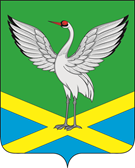 Совет  городского поселения «Забайкальское» муниципального района «Забайкальский район»IV – го созываРЕШЕНИЕот « 27 » октября 2017 г.                                                                    №  77 пгт. Забайкальск«Об утверждении Правил благоустройства 
городского поселения «Забайкальское»В соответствии с пунктом 19 части 1 статьи 14 Федерального закона от 06 октября 2003 года № 131-ФЗ «Об общих принципах организации местного самоуправления в Российской Федерации», приказом Минстроя России от 13 апреля 2017 года № 711/пр «Об утверждении методических рекомендаций для подготовки правил благоустройства территорий поселений, городских округов, внутригородских районов», руководствуясь статьей 25 Устава городского поселения «Забайкальское», Совет городского поселения «Забайкальское» решил:Утвердить Правила благоустройства территории городского поселения «Забайкальское» (приложение).Признать утратившим силу решение Совета городского поселения «Забайкальское» № 288 от 22 июня 2012 года «Об утверждении «Правил благоустройства территории городского поселения «Забайкальское».Настоящее  решение вступает в силу после опубликования.Настоящее решение обнародовать на официальном сайте администрации городского поселения «Забайкальское» и в информационном вестнике «Вести Забайкальска».Контроль исполнения настоящего решения оставляю за собой.Глава городского поселения «Забайкальское»                   О.Г. Ермолин   Приложение к решению Совета городского поселения «Забайкальское» № 77 от 27  октября 2017г           Общие положения1.1. Правила благоустройства территории городского поселения «Забайкальское» (далее – Правила) разработаны в целях обеспечения и повышения комфортности условий проживания граждан, поддержания и улучшения санитарного и эстетического состояния территории городского поселения «Забайкальское».                                                                                                                                                                                                                                                                     1.2. Требования настоящих Правил являются обязательными для исполнения всеми юридическими, физическими лицами, индивидуальными предпринимателями. Правила действуют на всей территории городского поселения «Забайкальское».                                                                                                                                                                                                                                                                     1.3. Правила устанавливают единые и обязательные для исполнения нормы и правила в сфере благоустройства территории городского поселения «Забайкальское» и содержат:                                                                                                                                                                                                                                                                       - требования по проектированию и размещению объектов благоустройства;- требования по содержанию зданий (включая жилые дома), сооружений и земельных участков, на которых они расположены;- требования к внешнему виду фасадов и ограждений соответствующих зданий и сооружений;- перечень работ по благоустройству и периодичность их выполнения;- порядок участия собственников зданий (помещений в них), строений и сооружений в благоустройстве территорий;- требования к организации благоустройства территорий городского поселения «Забайкальское»;                                                                                                                                                                                                                                                                  - требования по обеспечению доступности для инвалидов и маломобильных групп населения;- формы и механизмы общественного участия в принятии решений и реализации проектов комплексного благоустройства и развития городской среды.1.4. Физические и юридические лица независимо от их организационно-правовой формы обеспечивают содержание зданий и сооружений, своевременную и качественную очистку и уборку, благоустройство и содержание земельных участков, принадлежащих им на праве собственности или ином вещном праве, в соответствии с действующим законодательством, настоящими Правилами.В случае если объект благоустройства принадлежит на праве собственности или ином законном основании двум и более лицам, благоустройство и содержание объекта осуществляется в соответствии с гражданским законодательством.1.4.1. Ответственными за благоустройство и содержание объектов благоустройства являются физические и юридические лица независимо от их организационно-правовых форм и форм собственности, в том числе:1) на придомовой территории многоквартирного дома – организации, осуществляющие управление многоквартирным домом, если выбран такой способ, либо собственники помещений в многоквартирном доме.2) на территориях общего пользования - юридические и физические лица, осуществляющие работы по благоустройству и содержанию на основании договоров, муниципальные учреждения на основании муниципального задания;3) в полосе отвода железнодорожного транспорта - юридические и физические лица, в собственности или на ином законном праве которых находятся данные объекты;4) на территориях, отведенных под проектирование и застройку, где не ведутся строительные работы, - юридические и физические лица, которым предоставлен земельный участок;5) на территориях, где ведется строительство, - лица, получившие разрешение на строительство;6) на огороженных территориях трансформаторных и распределительных подстанций, инженерных сооружений, опор воздушных линий электропередач - лица, в собственности или на ином законном праве которых находятся указанные объекты;7) на территориях индивидуальных домовладений - собственники, владельцы индивидуальных домовладений, лица, имеющие права владения и (или) пользования индивидуальным домовладением;8) на территориях мест общего пользования садоводческих некоммерческих товариществ, гаражно-строительных кооперативов – садоводческое некоммерческое товарищество, гаражно-строительный кооператив за счет взносов членов товариществ и кооперативов.1.4.2. На объектах благоустройства, за исключением указанных в п.п. 1.4.1. , лицами, ответственными за благоустройство и содержание объектов благоустройства, являются физические и юридические лица, которым принадлежат на праве собственности или ином праве эти объекты, а также в предусмотренных действующим законодательством и настоящими Правилами случаях.1.5. Собственники жилых помещений в многоквартирных домах или организации, осуществляющие управление многоквартирным домом, если выбран такой способ управления, осуществляют за счет средств собственников содержание общего имущества дома, благоустройство и содержание земельного участка, на котором расположен данный дом, в том числе расположенных на нем проездов, тротуаров, объектов озеленения, детских и спортивных площадок, автостоянок, площадок для сбора коммунальных отходов (далее – придомовая территория).1.5.1. Финансирование мероприятий, указанных в п. 1.5 возможно за счет средств бюджета, в случаях и порядке, предусмотренных нормативными правовыми актами.1.6. Организация благоустройства и содержания территорий общего пользования, в том числе уборка проезжей части автомобильных дорог местного значения (далее – городских территорий), организацией заключившей договор на данные виды работ в пределах своих полномочий, за счет средств, предусмотренных на эти цели в бюджете городского поселения «Забайкальское».1.7. На территории городского поселения «Забайкальское» запрещается:1.7.1. В целях поддержания надлежащего санитарного состояния территорий:1.7.1.1. накопление и размещение отходов, мусора в несанкционированных местах, сжигание мусора, тары, листвы, травы, тополиного пуха, различных видов отходов, закапывание и сжигание отходов, а также разведение костров, включая внутренние территории предприятий и частных домовладений;1.7.1.2. складирование картонной тары в контейнеры и урны, предназначенные для сбора бытового мусора, бункеры накопители для крупногабаритного мусора;1.7.1.3. складирование картонной тары у магазинов, павильонов, киосков, палаток, лотков, на контейнерных площадках многоквартирных жилых домов;1.7.1.4. загромождение и захламление в местах общего пользования, на территориях административных объектов, объектов социальной сферы, торговли, общественного питания, бытового обслуживания населения, индивидуальной и многоквартирной жилищной застройки, строительным материалом, дровами, углем, металлоломом, грунтом, иными предметами (имуществом) либо мусором, строительными отходами, а равно складирование данных объектов на указанной территории, а так же размещение брошенного, разукомплектованного, аварийного и пришедшего в негодность автотранспорта на улицах, дворовых территориях, на детских и спортивных площадках, тротуарах, пешеходных дорожках, газонах, участках с зелеными насаждениями;В случае невозможности установления лиц, разместивших мусор на  вышеуказанных территориях, удаление мусора производится лицами, обязанными обеспечить уборку данной территории в соответствии с пунктом 1.4.  настоящих Правил;1.7.1.5. сброс коммунального и строительного мусора, отходов производства, жидких и иных коммунальных отходов, тары, листвы, снега, смета, спила деревьев вне специально отведенных для этих целей мест. Лица, разместившие отходы производства и потребления в несанкционированных местах, обязаны за свой счет производить уборку и очистку данной территории;В случае невозможности установления лиц, разместивших мусор на  вышеуказанных территориях, удаление мусора производится лицами, обязанными обеспечить уборку данной территории в соответствии с пунктом 1.4.  настоящих Правил;1.7.1.6. складирование строительного мусора, отходов 1-го и 2-го классов опасности, а также специфических отходов (в том числе одноразовых шприцев и медицинских систем, биологических отходов, горючих и токсичных жидкостей, отработанных автошин, ртутьсодержащих приборов и ламп) в места временного хранения отходов;1.7.1.7. устройство наливных помоек, разлив помоев и нечистот за территорией домов и улиц, вынос мусора на уличные проезды;1.7.1.8. слив жидких отходов, отработанных горюче-смазочных жидкостей на усовершенствованное покрытие территории или грунт, в колодцы ливневой канализации;1.7.1.9. устанавливать контейнеры (бункеры-накопители) на проезжей части улиц и дорог, тротуарах, газонах и в зеленых зонах;1.7.1.10. перевозка грунта, мусора, сыпучих строительных материалов, легкой тары, листвы, ветвей деревьев, снега, смета, коммунальных и иных отходов на транспортных средствах без покрытия брезентом или другим материалом, исключающим загрязнение дорог;1.7.1.11. обустройство выгребных ям, уборных за территорией домовладений;1.7.1.12. засорение зон санитарной охраны водозаборных и водопроводных сооружений;1.7.1.13. сметание мусора и (или) снега с тротуара и (или) газона на проезжую часть дороги. При механизированной уборке проезжей части работы осуществляются способом, исключающим засорение тротуаров смётом с проезжей части;1.7.1.14. засорение канализационных, водопроводных колодцев и других инженерных коммуникаций, в том числе ливневых коллекторов;1.7.1.15. складирование нечистот на проезжую часть улиц, тротуары и газоны при очистке смотровых колодцев, подземных коммуникаций. Грунт, мусор, нечистоты складируются в специальную тару с немедленной вывозкой силами организаций, занимающихся очистными работами; 1.7.1.16. сливание воды на тротуары, газоны, проезжую часть дороги, а при производстве аварийных работ слив воды разрешается только по специальным отводам или шлангам в близлежащие колодцы фекальной или ливневой канализации по согласованию с владельцами коммуникаций и с возмещением затрат на работы по водоотведению сброшенных стоков;1.7.1.17. мойка транспортных средств, их ремонт вне специально оборудованных для этого мест;1.7.2. При проведении земляных  и строительных работ:1.7.2.1. загромождение проезжей части дорог, тротуаров;1.7.2.2. складирование отходов асфальтобетона, грунта, образовавшихся при проведении  земляных работ, на проезжей части дорог, на газонах или участках с зелеными насаждениями;1.7.2.3. вскрытие дорожного покрытия или осуществление земляных, строительных, ремонтных работ на территории городского поселения без разрешения (разрешение на право производства земляных работ) выдаваемого администрацией городского поселения «Забайкальское»;  1.7.2.4. изменение существующего положения подземных сооружений, не предусмотренных утвержденным проектом;1.7.2.5. размещение надземных строений и сооружений на трассах существующих подземных сетей;1.7.2.6. заваливание землей, строительными материалами и мусором зеленых насаждений (газонов, деревьев и кустарников), крышек люков смотровых колодцев и камер, водосточных решеток, ливневых коллекторов;1.7.2.7.  засыпание кюветов и водостоков, ливневых коллекторов, а также устройство переездов через водосточные канавы, кюветы, ливневые коллекторы  без оборудования подмостовых пропусков воды;1.7.2.8. самовольное присоединение промышленных, хозяйственно-бытовых и иных объектов к сетям канализации, ливневым коллекторам;1.7.2.9.  выезд транспортных  средств с грязными колесами с территории строительных объектов и площадок, карьеров, организаций по производству строительных материалов на дороги общего пользования;1.7.3. С целью сохранения дорожных покрытий: 1.7.3.1. подвоз груза волоком;1.7.3.2. сбрасывание при погрузочно-разгрузочных работах на улицах рельсов, бревен, железных балок, труб, кирпича, других тяжелых предметов и складирование их;1.7.3.3. передвижение гусеничного транспорта и других механизмов на гусеничном ходу по благоустроенной территории (улично-дорожной сети, газонам, площадям, и т.д.);1.7.3.4. движение и стоянка транспорта на внутриквартальных пешеходных дорожках, тротуарах; 1.7.4. размещение транспортных средств и объектов строительного или производственного оборудования на тротуарах, газонах и иных объектах озеленения, детских и спортивных площадках;1.7.5. производить смену изображений (плакатов) на рекламных  конструкциях с заездом автотранспорта на газоны;1.7.6. размещение парковочных барьеров и оградительных сигнальных конусов на землях общего пользования, за исключением случаев проведения аварийно-восстановительных и ремонтных работ;1.7.7. установка рекламных и информационных штендеров в пешеходных зонах и на тротуарах на расстоянии более  от входа в здание, строение, сооружение, и/или мешающих проходу пешеходов, в том числе инвалидам, передвигающимся на инвалидных колясках и людей с потерей зрения, а также при ширине тротуара менее двух метров, в том числе размещение более двух штендеров у входа в здание, строение, сооружение, а также установка штендеров в качестве дополнительного средства рекламы при наличии хорошо просматриваемых с тротуара вывесок и витрин;1.7.8. размещение ритуальных принадлежностей и надгробных сооружений вне мест, специально предназначенных для этих целей;1.7.9. размещение плакатов, афиш, объявлений, рекламных материалов, иной печатной продукции на зданиях, строениях, сооружениях, некапитальных объектах, опорах освещения, деревьях, на ограждениях (заборах) и других местах, необорудованных для этого, а также нанесение рисунков и надписей, в том числе на тротуарах и дорогах общего пользования, вне специально отведенных для этого мест, определенных правовым актом администрации городского поселения «Забайкальское»;1.7.10. осуществление мероприятий по реконструкции,  переоборудованию (переустройству) зданий и их конструктивных элементов, устройство пристроек, навесов и козырьков, крепление к зданиям (их конструктивным элементам) различных растяжек, подвесок, вывесок, рекламных конструкций, плакатов, указателей, флагштоков и других устройств без получения соответствующих разрешений в соответствии с действующим законодательством и с нарушением требований настоящих Правил;1.7.11. нарушение требований по содержанию устройств наружного освещения, размещенных на зданиях, строениях, сооружениях;1.7.12. выпас скота и домашней птицы на территориях улиц, в полосе отвода автомобильных и железных дорог, парков, в рекреационных зонах поселка, осуществление выпаса и перегона скота без сопровождения собственника или лица ответственного за выпас, создавать помехи автотранспортным средствам, допускать порчу скотом зеленых насаждений, потраву цветников и посевов культур;1.8. самовольная вырубка деревьев и кустарников;1.9. наличие на земельном участке сухой сорной растительности высотой выше .;1.10. при изготовлении и установке элементов праздничного оформления снимать, повреждать и ухудшать видимость технических средств регулирования дорожного движения.2. Основные понятияДля целей настоящих Правил используются следующие основные понятия:- Аварийные земляные работы - ремонтно-восстановительные работы на инженерных коммуникациях, иных объектах при их повреждениях, требующие безотлагательного производства земляных работ для устранения опасности, непосредственно угрожающей безопасности людей, их правам, а также охраняемым законом интересам.- Архитектурно-градостроительный облик объекта – внешний облик здания, строения, сооружения, воплощающий совокупность архитектурных, колористических, объемно-планировочных, композиционных решений, которыми определяются функциональные, конструктивные и художественные особенности объекта (строительные материалы, конструкции, отделка фасадов).- Аллея - пешеходная или транспортная улица, обсаженная с двух сторон равноотстоящими друг от друга деревьями, кустарниками или их группами.- Биотуалет - переносной, передвижной или стационарный туалет камерного типа, работающий с применением специальных биодобавок для уничтожения запахов и разложения жидких бытовых отходов.- Биологические отходы – биологические ткани и органы, образующиеся в результате медицинской и ветеринарной оперативной практики, медико-биологических экспериментов, гибели скота, птицы и других животных, отходы, получаемые при переработке пищевого и не пищевого сырья животного происхождения, а также отходы биотехнологической промышленности.- Благоустройство территорий - комплекс мероприятий по инженерной подготовке и обеспечению безопасности, озеленению, устройству твердых и естественных покрытий, освещению, размещению малых архитектурных форм и объектов монументального искусства, проводимых с целью повышения качества жизни населения и привлекательности территории.- Бункер - мусоросборник, предназначенный для складирования крупногабаритных отходов.- Вертикальная планировка грунта - работы по планировке и выравниванию земельных участков.- Внешний архитектурный облик поселка – совокупность объемных, пространственных, колористических и иных решений внешних поверхностей зданий, строений, сооружений (их отдельных элементов) (далее – внешний архитектурный облик зданий, строений, сооружений), их визуализации и комплексного восприятия, в том числе с учетом окружающей застройки и планировки территории города.- Восстановительная стоимость зеленых насаждений - оценка причинения вреда зеленым насаждениям, взимаемая с юридических или физических лиц при санкционированных пересадках или сносе зеленых насаждений, а также при их повреждении или уничтожении.- Вывеска – информационная конструкция, размещаемая на фасадах, крышах или иных внешних поверхностях зданий, строений, сооружений, внешних поверхностях нестационарных торговых объектов в месте фактического нахождения или осуществления деятельности организации или индивидуального предпринимателя, содержащая сведения о профиле деятельности организации, индивидуального предпринимателя и (или) виде реализуемых ими товаров, оказываемых услуг и (или) их наименованиях (фирменное наименование, коммерческое обозначение, изображение товарного знака, знака обслуживания) в целях извещения неопределенного круга лиц о фактическом местоположении (месте осуществления деятельности) данной организации, индивидуального предпринимателя либо сведения, размещаемые в случаях, предусмотренных Законом Российской Федерации от 7 февраля 1992 года № 2300-I «О защите прав потребителей».   - Газон - не имеющая твердого покрытия поверхность земельного участка, имеющая ограничение в виде бортового камня (бордюра) или иного искусственного ограничения, покрытая травянистой и (или) древесно-кустарниковой растительностью естественного происхождения, а также земельный участок, на котором травянистая растительность полностью или частично утрачена либо предназначенная для озеленения.- Городская среда — это совокупность природных, архитектурно-планировочных, экологических, социально-культурных и других факторов, характеризующих среду обитания на определенной территории и определяющих комфортность проживания на этой территории. В целях настоящего документа понятие «городская среда» применяется как к городским, так и к сельским поселениям. - Закрытие ордера-договора на производство земляных работ - процедура приемки (сдачи) восстановления нарушенного благоустройства после завершения земляных работ.- Зеленые насаждения - древесно-кустарниковая и травянистая растительность естественного и искусственного происхождения (включая парки, сады, газоны, цветники, а также отдельно стоящие деревья и кустарники).- Земляные работы - работы, связанные со вскрытием грунта на глубину более  (за исключением пахотных работ), бурением скважин, рытьем шурфов, всех видов подземных и наземных инженерных сетей, коммуникаций, работы, связанные с нарушением усовершенствованного или грунтового покрытия городской территории, а также отсыпка грунтом на высоту более .  - Зоны отдыха - территории, используемых и предназначенных для отдыха, туризма, занятий физической культурой и спортом.- Капитальный ремонт дорожного покрытия - комплекс работ, при котором производится полное восстановление и повышение работоспособности дорожной одежды и покрытия, земляного полотна и дорожных сооружений, осуществляется смена изношенных конструкций и деталей или замена их на наиболее прочные и долговечные, повышение геометрических параметров дороги с учетом роста интенсивности движения и осевых нагрузок автомобилей в пределах норм, соответствующих категории, установленной для ремонтируемой дороги, без увеличения ширины земляного полотна на основном протяжении дороги.- Качество городской среды - комплексная характеристика территории и ее частей, определяющая уровень комфорта повседневной жизни для различных слоев населения.- Комплексное развитие городской среды – улучшение, обновление, трансформация, использование лучших практик и технологий на всех уровнях жизни поселения, в том числе развитие инфраструктуры, системы управления, технологий, коммуникаций между горожанами и сообществами.- Композиция фасада здания – совокупность элементов фасада: цветовое решение, крышное перекрытие, окна, входные группы, лестницы, пандусы, декоративные элементы фасада (выступы, ниши, карнизы, скругления и т.д.), дополнительное оборудование, памятные доски, указатели, элементы освещения.- Контейнер-мусоросборник, предназначенный для складирования твердых коммунальных отходов, за исключением крупногабаритных отходов.- Контейнерная площадка-место накопления твердых коммунальных отходов, обустроенное в соответствии с требованиями законодательства Российской Федерации в области охраны окружающей среды и законодательства Российской Федерации в области обеспечения санитарно-эпидемиологического благополучия населения и предназначенное для размещения контейнеров и бункеров.- Критерии качества городской среды - количественные и поддающиеся измерению параметры качества городской среды.- Крупногабаритные отходы - твердые коммунальные отходы (мебель, бытовая техника, отходы от текущего ремонта жилых помещений и др.), размер которых не позволяет осуществить их складирование в контейнерах.- Малые архитектурные формы (МАФ) – уличная мебель и иные объекты декоративного и рекреационного назначения, в том числе произведения монументального декоративного искусства (скульптуры, обелиски, стелы), памятные доски, коммунально-бытовое и техническое оборудование, скамьи, лавочки, оборудование детских, игровых и спортивных площадок, афишные тумбы и информационные щиты, ограды, ворота, навесы, садово-парковые сооружения, фонтаны, каскады, мостики, беседки, урны, декоративные скульптуры, лестницы, пандусы, балюстрады.- Маломобильные группы населения (МГН) - люди, испытывающие затруднения при самостоятельном передвижении, получении услуги, необходимой информации или при ориентировании в пространстве: инвалиды, люди с временным нарушением здоровья, беременные женщины, люди преклонного возраста, люди с детскими колясками и т.п.- Место несанкционированного размещения отходов – место складирования отходов, объем которых превышает 1 куб. метр, на земельном участке, не предназначенном для этих целей.- Мусор -  мелкие неоднородные сухие или влажные отходы.- Нормируемый комплекс элементов благоустройства - необходимое минимальное сочетание элементов благоустройства для создания на территории муниципального образования экологически благоприятной и безопасной, удобной и привлекательной среды. Нормируемый комплекс элементов благоустройства устанавливается в составе местных норм и правил благоустройства территории органом местного самоуправления.- Некапитальные объекты (объекты, не являющиеся объектами капитального строительства) – объекты, для возведения и (или) размещения которых не требуется получение разрешения на строительство, выполненные из легковозводимых конструкций без заглубленных фундаментов, коммуникаций и подземных сооружений, сезонного и вспомогательного назначения, в т.ч. летние павильоны, торговые киоски, иные объекты, мелкорозничной торговли, беседки, остановочные павильоны, наземные туалеты, металлические гаражи и другие подобные сооружения.- Общественные пространства - это территории городского поселения, которые постоянно доступны для населения в том числе площади, улицы, пешеходные зоны, парки. Статус общественного пространства предполагает отсутствие платы за посещение. Общественные пространства могут использоваться резидентами и гостями городского поселения в различных целях, в том числе для общения, отдыха, занятия спортом, образования, проведения собраний граждан, осуществления предпринимательской деятельности, с учетом требований действующего законодательства.- Объекты благоустройства - земельные участки, здания, строения, сооружения, индивидуальные и многоквартирные жилые дома, объекты незавершенного строительства, нежилые помещения, линейные объекты, временные (некапитальные) объекты, строительные и ремонтные площадки, места размещения рекламы и иной информации (в том числе рекламные конструкции), иные объекты в соответствии с действующим законодательством и настоящими Правилами, в отношении которых осуществляется деятельность по благоустройству. К объектам внешнего благоустройства общего пользования относятся: дороги, площади, тротуары, пешеходные и велосипедные дорожки с дорожными знаками и сигналами, инженерные сети, мосты, путепроводы, дамбы, набережные, пляжи, гидротехнические сооружения, памятники, малые архитектурные формы, вывески, информационные и рекламные конструкции, киоски, павильоны и другие нестационарные объекты потребительского рынка, парки, скверы, бульвары, сады общего пользования и другие.- Озеленение - элемент  комплексного благоустройства и ландшафтной  организации   территории,  обеспечивающий  формирование городской  среды с активным использованием растительных компонентов, а также поддержание ранее созданной или изначально существующей природной среды  на  территории поселка.- Озелененная территория общего пользования – земельный участок, на котором произрастают зеленые насаждения и которым беспрепятственно пользуется неограниченный круг лиц (парки,  сады, газоны, цветники находящиеся на территории городского поселения и т.п.). - Озелененные территории ограниченного пользования - территории в пределах жилой, гражданской, промышленной застройки, территорий и организаций обслуживания населения и здравоохранения, науки, образования, рассчитанные на пользование определенными группами населения.- Озелененные территории специального назначения–территории санитарно-защитных, водоохранных, защитно-мелиоративных зон, кладбищ, насаждения вдоль автомобильных и железных дорог, питомники, цветочно-оранжерейные хозяйства, территории, подпадающие под действие Федерального закона «Об особо охраняемых территориях».- Организация по обслуживанию жилищного фонда - организация или индивидуальный предприниматель, осуществляющий в соответствии с заключенным с собственниками помещений в многоквартирном доме договором содержание и ремонт общего имущества многоквартирного жилого дома, техническое обслуживание и санитарную очистку мест общего пользования жилых домов и прилегающих к ним территорий.- Разрешение  на право производства земляных работ  выдаваемое администрацией городского поселения «Забайкальское»  на право производства земляных работ при капитальном ремонте, аварийных работах на инженерных сетях, а также, строительстве, реконструкции и ремонте объектов недвижимости, подземных  и надземных инженерных сооружений и коммуникаций. - Остановка общественного транспорта – специально отведенное общественное место, предназначенное для посадки-высадки пассажиров рейсового наземного общественного транспорта (автобус, маршрутное такси). - Охрана зеленых насаждений - это система административно-правовых, организационно-хозяйственных, экономических, архитектурно-планировочных и агротехнических мероприятий, направленных на сохранение, восстановление или улучшение выполнения насаждениями определенных функций.- Оценка качества городской среды - процедура получения объективных свидетельств о степени соответствия элементов городской среды на территории муниципального образования установленным критериям для подготовки и обоснования перечня мероприятий по благоустройству и развитию территории в целях повышения качества жизни населения и привлекательности территории.- Палисадник – участок между фасадом здания, строения и дорогой, тротуаром, предназначенный для размещения декоративных растений, защищающих окна здания, строения от негативного воздействия со стороны дороги (грязи, пыли, камней и т.п.). Палисадник, размещенный на территории общего пользования может иметь не глухое, без фундамента ограждение, высотой не более . - Парк - благоустроенный зеленый массив, предназначенный для массового отдыха, с наличием платных услуг и культурно-массовых, зрелищных, развлекательных мероприятий и сооружений.- Парковка (парковочное место) - специально обозначенное и при необходимости обустроенное и оборудованное место, являющееся в том числе частью автомобильной дороги и (или) примыкающее к проезжей части и (или) тротуару, обочине, эстакаде или мосту либо являющееся частью под эстакадных или под мостовых пространств, площадей и иных объектов улично-дорожной сети, зданий, строений или сооружений и предназначенное для организованной стоянки транспортных средств на платной основе или без взимания платы по решению собственника или иного владельца автомобильной дороги, собственника земельного участка либо собственника соответствующей части здания, строения или сооружения.- Переоборудование фасада здания, строения, сооружения - упразднение, изменение элементов фасадов либо размещение дополнительных элементов и устройств на фасадах зданий и сооружений, в том числе, с устройством новых архитектурных деталей или заменой существующих, пробивкой и заделкой проемов, изменением формы окон и рисунка переплетов, без изменения параметров объекта капитального строительства, его частей (высоты, количества этажей, площади, объема).- Площадь - территория, имеющая твердое покрытие, ограниченная со всех сторон зданиями или улицами и имеющая общегородское значение.- Предписание  - документ, содержащий обязательное для исполнения требование об устранении выявленных нарушений Правил с указанием срока для их устранения, выдаваемый физическому или юридическому лицу (его представителю) должностным лицом, осуществляющим  мероприятие по контролю в сфере благоустройства. - Придомовая территория - земельный участок, на котором расположен дом (многоквартирный, индивидуальный) и предназначенные для обслуживания, эксплуатации и благоустройства данного дома объекты с элементами озеленения и благоустройства, необходимые для организации мест отдыха, детских, физкультурных и хозяйственных площадок, зеленых насаждений, создания пешеходных дорожек, проездов и мест стоянки автомобильного транспорта у данного дома, размещения контейнеров, площадки для выгула собак. Границы и размер придомовой территории определяются в соответствии с требованиями земельного законодательства и законодательства о градостроительной деятельности.- Прилегающая территория - территория, непосредственно примыкающая к границам здания, сооружения, ограждения, строительной площадки, земельного участка, объектам торговли, рекламы и иным объектам, находящимся в собственности, владении, аренде, пользовании, на балансе у юридических или физических лиц. Границы прилегающей территории, если иное не определено договорами аренды земельного участка или другими договорами в соответствии с действующим законодательством, устанавливаются по периметру здания, иного объекта, ограждения на расстоянии , а в сторону улицы со стороны фасада здания (иного объекта) - до проезжей части.- Проезд - дорога, примыкающая к проезжим частям жилых и магистральных улиц, разворотным площадкам.- Проект благоустройства - документация, содержащая материалы в текстовой и графической форме и определяющая проектные решения (в том числе цветовые) по благоустройству территории и иных объектов благоустройства.- Производитель отходов - физическое или юридическое лицо, образующее отходы в результате своей деятельности.- Развитие объекта благоустройства - осуществление работ, направленных на создание новых или повышение качественного состояния существующих объектов благоустройства, их отдельных элементов.- Санитарное содержание территории - комплекс мероприятий, связанных с регулярной очисткой территорий открытого грунта и территорий с твердым покрытием от грязи, мусора, снега и льда, газонов от мусора, а также со сбором и вывозом в специально отведенные для этого места отходов производства и потребления, листвы, другого мусора, иные мероприятия, направленные на обеспечение экологического и санитарно-эпидемиологического благополучия населения.- Смёт - грунтовые наносы, пыль, опавшие листья, мелкий мусор.- Содержание автомобильных дорог - осуществляемый в течение всего календарного года (с учетом сезона) комплекс профилактических работ по уходу за дорогами, дорожными сооружениями и полосой отвода, элементами обустройства дорог, организации и безопасности движения, а также устранение незначительных деформаций и повреждений конструктивных элементов дорог и дорожных сооружений, в результате которых поддерживается транспортно-эксплуатационное состояние дорог и дорожных сооружений в соответствии с требованиями ГОСТ.- Содержание объекта благоустройства - поддержание в надлежащем техническом, физическом, эстетическом состоянии объектов благоустройства, их отдельных элементов.- Содержание территории - комплекс мероприятий, проводимых на предоставленном земельном участке, связанных с содержанием земельного участка, объектов недвижимого и движимого имущества, расположенных на нем, со своевременным ремонтом и содержанием фасадов зданий, строений и сооружений, малых архитектурных форм, заборов и ограждений, рекламных вывесок; содержанием строительных площадок, зеленых насаждений, инженерных коммуникаций и их конструктивных элементов, объектов транспортной инфраструктуры и иных объектов благоустройства, находящихся на земельном участке, в соответствии с требованиями действующего законодательства.- Сорное растение (сорняк) - дикое или полукультурное нежелательное для человека растение, обитающее на используемых и обрабатываемых  человеком  территориях.- Специализированная организация - организация, осуществляющая на постоянной основе деятельность по сбору и вывозу коммунальных и промышленных отходов, смета, снега и льда.- Строительный мусор - отходы, образующиеся в результате строительства, текущего и капитального ремонта зданий, сооружений, жилых и нежилых помещений.- Субъекты городской среды - жители населенного пункта, их сообщества, представители общественных, деловых организаций, органов власти и других субъектов социально-экономической жизни, участвующие и влияющие на развитие населенного пункта.- Твердые коммунальные отходы (ТКО) - отходы, образующиеся в жилых помещениях в процессе потребления физическими лицами, а также товары, утратившие свои потребительские свойства в процессе их использования физическими лицами в жилых помещениях в целях удовлетворения личных и бытовых нужд. К твердым коммунальным отходам также относятся отходы, образующиеся в процессе деятельности юридических лиц, индивидуальных предпринимателей и подобные по составу отходам, образующимся в жилых помещениях в процессе потребления физическими лицами. - Твердое покрытие - дорожное покрытие в составе дорожных одежд из цементобетона (сборного или монолитного), асфальтобетона, брусчатки, мозаики, щебня или гравия.- Территории общего пользования - территории, которыми беспрепятственно пользуется неограниченный круг лиц (в том числе площади, улицы, проезды). - Территория организаций и иных хозяйствующих субъектов - территория, имеющая площадь, границы, местоположение, правовой статус и другие характеристики, отражаемые в документах, переданная (закрепленная) целевым назначением юридическим или физическим лицам на правах, предусмотренных законодательством.- Тротуар - элемент дороги, предназначенный для движения пешеходов и примыкающий к проезжей части или к велосипедной дорожке либо отделенный от них газоном. - Улица - обустроенная или приспособленная и используемая для движения транспортных средств и пешеходов полоса земли либо поверхность искусственного сооружения, находящаяся в пределах населенных пунктов, в том числе магистральная дорога скоростного и регулируемого движения, пешеходная и парковая дорога, дорога в научно-производственных, промышленных и коммунально-складских зонах (районах).- Урна - емкость, специально предназначенная для сбора мусора, выполненная из несгораемых материалов.- Фасад здания – любая наружная сторона здания независимо от расположения главного входа и элементов украшения в том числе:1. Главный фасад – ортогональная проекция на вертикальную плоскость (стена здания, строения, сооружения и иные элементы фасадов, попадающие в видимость и спроецированные на параллельную вертикальную плоскость) стороны здания, сооружения, ориентированной на элементы городской инфраструктуры (в том числе улицу, площадь), с которой располагается центральный вход в здание, строение, сооружение. Если здание располагается на пересечении элементов городской инфраструктуры или является важной градостроительной доминантой, деление фасадов на главный, боковой, дворовый может носить условный характер.2. Дворовый фасад – ортогональная проекция на вертикальную плоскость стороны здания, строения, сооружения, ориентированной на дворовое пространство, где, как правило, размещаются благоустроенные зоны для комфортной жизнедеятельности населения.3. Боковой фасад – ортогональная проекция на вертикальную плоскость стороны здания, строения, сооружения, которая чаще всего не имеет входов, может быть глухой (без оконных проемов), размещаемая, как правило, между главным и дворовым фасадами.- Уборка территорий - комплекс мероприятий, связанных со сбором, вывозом в специально отведенные для этого места отходов деятельности производства и потребления физических и юридических лиц, другого мусора, снега, а также иные мероприятия, направленные на обеспечение экологического и санитарно-эпидемиологического благополучия населения и охрану окружающей среды.-Элементы благоустройства территории - декоративные, технические, планировочные, конструктивные решения, элементы ландшафта, различные виды оборудования и оформления, малые архитектурные формы, некапитальные нестационарные сооружения, наружная реклама и информация, используемые как составные части благоустройства, а также система организации субъектов городской среды.Проектирование и устройство зданий, строений и сооружений3.1. Проектирование зданий, строений, сооружений на территории городского поселения «Забайкальское» осуществляется в соответствии с документом территориального планирования, правилами землепользования и застройки и документации по планировке территории городского поселения «Забайкальское».3.2. На основании документов, указанных в пункте 3.1., разрабатывается общая градостроительная концепция и архитектурно - планировочная структура территории города.3.3. Проектирование зданий, строений и сооружений осуществляется в соответствии с требованиями, предусмотренными СП 42.13330.2011. «Свод правил. Градостроительство. Планировка и застройка городских и сельских поселений. Актуализированная редакция СНиП 2.07.01-89*», СНиП III-10–75 «Благоустройство территорий», СП 59.13330.2012. «Свод правил. Доступность зданий и сооружений для маломобильных групп населения. Актуализированная редакция СНиП 35-01–2001».3.3.1. При проектировании зданий, строений и сооружений колористическое решение оформления фасада осуществляется с учетом концепции цветового решения сложившейся застройки улиц и территории    пгт.Забайкальск. Архитектурное решение, в том числе по оформлению фасада, проектируемого здания, строения, сооружения должно быть осуществлено в соответствии с архитектурно-планировочным заданием, выданным администрацией городского поселения «Забайкальское».3.3.2. Входные группы зданий жилого и общественного назначения, пешеходные дорожки должны быть оборудованы осветительным оборудованием, навесом (козырьком), элементами сопряжения поверхностей (ступени и т.п.), урнами для мусора, устройствами и приспособлениями для перемещения инвалидов и маломобильных групп населения (пандусы, перила и пр.). Временные сооружения, столбы наружного освещения и указателей, газетные и торговые киоски, объекты малой архитектурной формы и т.д. должны располагаться за пределами полосы движения и иметь контрастный цвет. При проектировании и эксплуатации многоквартирного дома предусматривается обеспечение условий для беспрепятственного доступа инвалидов к общему имуществу в многоквартирных домах в соответствии с действующим законодательством РФ.3.3.3. При входных группах зданий жилого и общественного назначения должна быть предусмотрена площадка с твердыми видами покрытия, скамьями и различными приемами озеленения. Покрытие пешеходных дорожек, тротуаров и пандусов должно быть из твердых материалов, ровным, шероховатым, без зазоров, не создающим вибрацию при движении, а также предотвращающим скольжение, т.е. сохраняющим крепкое сцепление подошвы обуви, опор вспомогательных средств хождения и колес кресла-коляски при сырости и снеге.3.4. На территории поселка проектируются следующие виды площадок: для игр детей, отдыха взрослых, занятий спортом, автостоянок, выгула и дрессировки собак.3.4.1. Проектирование и оборудование детских площадок осуществляется в соответствии с требованиями СанПиН 2.2.1/2.1.1.1200-03, требованиями ГОСТ Р 52301-2013, 52169–2012. Обязательный перечень элементов благоустройства территории на детской площадке включает: ударопоглощающее покрытие, игровое оборудование, скамьи и урны. Детская площадка должна быть освещена.3.4.2. Площадки отдыха размещаются на участках жилой застройки, на озелененных территориях микрорайона, в парках в соответствии СанПиН 2.2.1/2.1.1.1200-03. Обязательный перечень элементов благоустройства на площадке отдыха включает: твердые виды покрытия, озеленение, скамьи для отдыха, столы, урны для мусора (как минимум, по одной у каждой скамьи), осветительное оборудование. Столбы наружного освещения и указателей, объекты малой архитектурной формы и т.д. должны располагаться за пределами полосы движения и иметь контрастный цвет.3.4.3. Проектирование и оборудование спортивных площадок осуществляется в соответствии с требованиями ГОСТ Р 55677-2013, ГОСТ Р 55678-2013, ГОСТ Р 55679-2013. Обязательный перечень элементов благоустройства территории на спортивной площадке включает: ударопоглощающее покрытие, спортивное оборудование. Рекомендуется озеленение и ограждение площадки.3.4.4. На территории поселка размещаются следующие виды автостоянок: кратковременного и длительного хранения автомобилей, уличные (в виде парковок на проезжей части, обозначенные разметкой), внеуличные (в виде карманов и отступов от проезжей части), гостевые.При проектировании и строительстве зданий, строений, сооружений для обслуживания населения гостевые стоянки для автотранспорта должны быть оборудованы в пределах границ земельного участка в соответствии с требованиями СНиП 21-02–99; СП 113.1333.2012, СанПиН 2.2.1/2.1.1.1200-03. Обязательный перечень элементов благоустройства территории на площадках автостоянок включает: твердые виды покрытия, элементы сопряжения поверхностей, разделительные элементы, осветительное, информационное оборудование и урны для сбора мусора (должны располагаться за пределами полосы движения и иметь контрастный цвет). На площадках гостевых автостоянок необходимо проектировать долю мест для автомобилей инвалидов согласно СП 59.13330.2012, блокировать по два или более мест без объемных разделителей с обозначением границы прохода при помощи яркой разметки. Выделяемые места должны обозначаться знаками, предусмотренными ГОСТ Р 52289 и Правилами дорожного движения. Площадки должны быть оборудованы съездами для маломобильных групп граждан.3.4.5. Площадки для выгула и дрессировки собак размещаются на территориях общего пользования жилого района, свободных от зеленых насаждений, за пределами санитарной зоны источников водоснабжения. Размеры площадок для выгула собак, размещаемые на территориях жилого назначения должны быть не менее , на прочих территориях - до . Расстояние от границы площадки до окон жилых и общественных зданий должно быть не менее , а до участков детских учреждений, школ, детских, спортивных площадок, площадок отдыха - не менее .Площадка для выгула и дрессировки собак должна быть огорожена, освещена, иметь твердое покрытие, обеспечивающее дренаж и предотвращение загрязнения почв, грунтовых и поверхностных вод, возможность проведения регулярной санитарной уборки, иметь информационное оборудование. На площадке должны быть установлены скамейки и урны для мусора.3.5. К пешеходным коммуникациям относят: тротуары, аллеи, дорожки, тропинки.3.5.1. Проектирование и оборудование пешеходных коммуникаций производится в соответствии со СП 42.13330–2011 и СП 140.13330.2012.3.5.2. Основные пешеходные коммуникации обеспечивают связь жилых, общественных, производственных и иных зданий с остановками общественного транспорта, учреждениями культурно-бытового обслуживания, рекреационными территориями. Обязательный перечень элементов благоустройства на территории основных пешеходных коммуникаций включает: элементы сопряжения поверхностей, урны или малые контейнеры для мусора, осветительное оборудование, скамьи (на территории рекреаций), которые должны располагаться за пределами полосы движения и иметь контрастный цвет и твердые виды покрытия.3.5.3. Во всех случаях пересечения основных пешеходных коммуникаций с транспортными проездами необходимо устройство пологих съездов согласно СП 59.13330.2012 и СП 140.13330.2012.3.5.4. Второстепенные пешеходные коммуникации, как правило, обеспечивают связь между застройкой и элементами благоустройства (площадками) в пределах участка территории, а также передвижения на территории объектов рекреации (площадь,  аллея, парк) от  (с карманами для расхождения встречных граждан) до . На всем протяжении второстепенных пешеходных коммуникаций необходима доступность для маломобильных групп граждан.3.6. Транспортные проезды - элементы системы транспортных коммуникаций, обеспечивающие транспортную связь между зданиями и участками внутри территорий кварталов, крупных объектов рекреации, производственных и общественных зон, а также связь с улично-дорожной сетью населенного пункта.3.6.1. Проектирование транспортных проездов осуществляется с учетом СНиП 2.05.02-85. и рекомендаций ОДМ 218.2.007–2011 «Методические рекомендации по проектированию мероприятий по обеспечению доступа инвалидов к объектам дорожного хозяйства». При проектировании проездов следует обеспечивать сохранение или улучшение ландшафта и экологического состояния прилегающих территорий.3.7. Зоны отдыха - территории, используемых и предназначенных для отдыха, туризма, занятий физической культурой и спортом.3.7.1. Проектирование, планировка зон отдыха производится в соответствии со СП 42.13330–2011 и СП 140.13330.2012.3.7.2. Планировочная структура зон отдыха должна соответствовать градостроительным, функциональным и природным особенностям территории. При проектировании зоны отдыха рекомендуется обеспечивать приоритет природоохранных факторов: для крупных объектов рекреации – не нарушение природного, естественного характера ландшафта; для малых объектов рекреации (парки, площадь, аллея, сады) - активный уход за насаждениями; для всех объектов рекреации - защита от высоких техногенных и рекреационных нагрузок населенного пункта.3.7.3. На территории зоны отдыха размещаются: пешеходные дорожки, инженерное оборудование (питьевое водоснабжение и водоотведение), твердые виды покрытия проезда, озеленение; обязательно - скамьи, урны, малые контейнеры для мусора, должны располагаться за пределами полосы движения и иметь контрастный цвет, туалетные кабины доступные в том числе и для МГН, защита от попадания загрязненного поверхностного стока в водоем.3.7.4. При проектировании озеленения зон отдыха обеспечивается:- сохранение травяного покрова, древесно-кустарниковой и прибрежной растительности не менее чем на 80% общей площади зоны отдыха;3.8. Проектирование, планировка участков парков производится в соответствии со СП 42.13330–2011 и СП 140.13330.2012.3.8.1. На территории парка предусматривается: система аллей, дорожки и площадки, парковые сооружения (аттракционы, беседки, павильоны), водные устройства (водоемы, фонтаны), уличное техническое оборудование (установки для продажи напитков, мороженого), оборудование архитектурно-декоративного освещения, элементы декоративно-прикладного оформления, устройства и оборудование для маломобильных групп, носители информации о зоне парка или о парке в целом. Дорожно-тропиночная сеть парков должна отвечать условиям комфортности и безопасности передвижения, хорошей ориентации, смены пейзажных картин, использования ландшафтных особенностей территории для устройства интересных видовых точек. Площадки для отдыха инвалидов рекомендуется располагать в интервалах от 25 до . Парковая мебель должна обеспечивать возможность отдыха как инвалидов с нарушением зрения, так и инвалидов, передвигающихся на креслах-колясках.Обязательный перечень элементов благоустройства на территории многофункционального парка включает: элементы сопряжения поверхностей, озеленение, скамьи, урны и малые контейнеры для мусора, ограждение, осветительное оборудование должны располагаться за пределами полосы движения и иметь контрастный цвет, туалеты, в том числе доступные для МГН.3.9. Площадь, аллея, тротуары предназначены для организации кратковременного отдыха, прогулок, транзитных пешеходных передвижений.3.9.1. Проектирование, планировка тротуаров, аллей, площадей  производится в соответствии со СП 42.13330–2011 и СП 140.13330.2012.Обязательный перечень элементов благоустройства на территории площадей  включает: элементы сопряжения поверхностей (в том числе для маломобильных групп населения), озеленение, скамьи, урны или малые контейнеры для мусора, осветительное оборудование должны располагаться за пределами полосы движения и иметь контрастный цвет.3.9.2. Дорожки должны иметь твердое покрытие (преимущественно в виде плиточного мощения, с толщиной швов между плитами не более ), предусматривать колористическое решение покрытия, размещение элементов декоративно-прикладного оформления, низких декоративных ограждений, оборудование архитектурно-декоративного освещения.3.9.3. При озеленении улиц нужно предусматривать полосы насаждений, изолирующих внутренние территории тротуаров от улиц, перед крупными общественными зданиями - широкие видовые разрывы с установкой фонтанов и разбивкой цветников, на тротуары . При озеленении необходимо использовать приемы зрительного расширения озеленяемого пространства.3.10. Проектирование комплексного благоустройства на территориях транспортных и инженерных коммуникаций поселка производится в соответствии со СП 59.13330.2012, СП 140.13330.2012, СНиП 2.05.02-85, ГОСТ Р 52289-2004, ГОСТ Р 51256-2011 и рекомендаций ОДМ 218.2.007–2011 Методические рекомендации по проектированию мероприятий по обеспечению доступа инвалидов к объектам дорожного хозяйства.3.10.1. Улицы и дороги на территории поселка по назначению и транспортным характеристикам подразделяются на категории в соответствии с классификацией, приведенной в СП 4213330. и СП 140.13330.2012.Обязательный перечень элементов благоустройства на территории улиц и дорог включает: твердые виды покрытия дорожного полотна и тротуаров, элементы сопряжения поверхностей (в том числе безбарьерного), озеленение вдоль улиц и дорог, ограждения опасных мест, осветительное оборудование, носители информации дорожного движения (дорожные знаки, разметка). 3.10.2. Виды и конструкции дорожного покрытия проектируются с учетом категории улицы и обеспечением безопасности движения.3.10.3. Для проектирования озеленения улиц и дорог необходимо устанавливать минимальные расстояния от посадок до сетей подземных коммуникаций и прочих сооружений улично-дорожной сети в соответствии со СНиПами.3.10.4. Ограждения на территории транспортных коммуникаций предназначены для организации безопасности передвижения транспортных средств и пешеходов. Ограждения улично-дорожной сети и искусственных сооружений проектируется в соответствии с ГОСТ Р 52289-2004, ГОСТ 26804-2012.3.10.5. Для освещения улиц на участках между пересечениями, на мостах и путепроводах опоры светильников располагаются с двухсторонней расстановкой (симметрично или в шахматном порядке), по оси разделительной полосы, то же - с подвеской светильников между высокими опорами на тросах. Расстояние между опорами устанавливаются в зависимости от типа светильников, источников света и высоты их установки, но не более . Возможно размещение оборудования декоративно-художественного (праздничного) освещения.3.10.6. Пешеходные переходы размещаются в местах пересечения основных пешеходных коммуникаций с городскими улицами и дорогами. Пешеходные переходы через автомобильные дороги, в том числе обоснование и выбор места их расположения, типа и основных параметров, выполняют согласно ГОСТ Р 52398-2005, ГОСТ Р 52765-2007, ГОСТ Р 52766-2007, ГОСТ Р 52289-2004, СП 42.13330.2011, СП 34.13330.2012, СП 35.13330.2011, СП 136.13330.2012.3.10.7. При размещении наземного пешеходного перехода на улицах нерегулируемого движения необходимо обеспечивать треугольник видимости, в зоне которого не следует допускать размещение строений, некапитальных нестационарных сооружений, рекламных щитов, зеленых насаждений высотой более . Стороны треугольника видимости принимаются в размерах 8 ×  при разрешенной скорости движения транспорта ; 10 ×  - при скорости . Наземные нерегулируемые пешеходные переходы согласно ГОСТ Р 52289-2004 обозначаются разметкой по ГОСТ Р 51256-2011 и дорожными знаками по ГОСТ Р 52290-2004, должны быть оснащены техническими средствами визуальной и (или) тактильной информации по ГОСТ Р 51671-2000, ГОСТ Р 51261-99 и ГОСТ Р 52131-2003, а в местах регулярного использования инвалидами по зрению – радиоинформаторами системы информирования и ориентирования маломобильных групп населения в соответствии с положениями СП 136.13330.2012.3.10.8. Обязательный перечень элементов благоустройства наземных пешеходных переходов включает: съезды с уровня тротуара на уровень проезжей части, с устройством тактильных средств, выполняющих предупредительную функцию на покрытии пешеходных путей, осветительное оборудование.3.10.9. Размещение остановочных площадок необходимо предусматривать в местах остановок пассажирского транспорта. Для установки павильона рекомендуется предусматривать площадку с твердыми видами покрытия. При проектировании остановочных площадок и размещении ограждений остановочных площадок необходимо руководствоваться соответствующими ГОСТ и СНиП. Остановочные площадки всех видов транспорта и стоянки такси должны обеспечивать возможность посадки-высадки пассажиров-инвалидов, пользующихся креслами-колясками. На остановочных площадках должна быть хорошо читаемая информация о маршрутах, выполненная укрупненным шрифтом и в контрастном цвете.3.11. На территории города предусматривают следующие виды технических (охранно-эксплуатационных) зон, выделяемые линиями градостроительного регулирования: магистральных коллекторов и трубопроводов, кабелей высокого и низкого напряжения, слабых токов, линий высоковольтных передач.3.11.1. В зоне линий высоковольтных передач напряжением менее 110 кВт возможно размещение площадок для выгула и дрессировки собак. Озеленение рекомендуется проектировать в виде цветников и газонов по внешнему краю зоны, далее – посадок кустарника и групп низкорастущих деревьев с поверхностной (неглубокой) корневой системой.3.11.2. Проектирование благоустройства полосы отвода железной дороги осуществляется в соответствии со СНиП 32-01–95.3.11.3. Проектирование благоустройства территорий водоохранных зон осуществляется в соответствии с водным законодательством.3.12. Размещение сезонных аттракционов, передвижных цирков, передвижных зоопарков, передвижных луна-парков допускается на территории городского поселения «Забайкальское» в специально предусмотренных местах в соответствии со схемой размещения таких объектов, утвержденной постановлением администрации городского поселения «Забайкальское». Площадка для размещения должна быть огорожена, освещена, иметь твердое покрытие, обеспечивающее хороший дренаж и возможность проведения регулярной санитарной уборки, иметь информационное оборудование. На площадке должны быть установлены скамейки и урны для мусора.4. Уборка территории городского поселения4.1. Физические и юридические лица, независимо от их организационно-правовых форм, обязаны обеспечить своевременную и качественную очистку и уборку принадлежащих им на праве собственности или ином вещном праве, а также на основе договора аренды земельных участков, прилегающей территории в соответствии с действующим законодательством, настоящими Правилами. Чистота на территории должна поддерживаться в течение рабочего дня.Уборка улиц, площадей, парков и других территорий общего пользования осуществляется специализированными организациями по договорам с администрацией городского поселения.  Организацию уборки территорий городского поселения рекомендуется осуществлять на основании использования показателей нормативных объемов образования отходов у их производителей.4.2. Специализированные организации, оказывающие услуги по благоустройству территории, обязаны обеспечивать санитарную очистку и озеленение закрепленных за ними территорий:4.2.1. регулярно производить уборку площадей, тротуаров, дорог, проездов, придомовых территорий, территорий общего пользования и озелененных территории общего пользования;4.2.2. осуществлять сбор и вывоз уличного мусора, снега и льда, твердых и жидких бытовых отходов в закрытых контейнерах, содержать в чистоте и технически исправном состоянии места установки контейнеров и сами контейнеры;4.2.3. осуществлять уход за парками, зелеными насаждениями, газонами, спортивными, детскими, бытовыми площадками;4.2.4. поддерживать в чистоте и технически исправном состоянии дороги, проезды, тротуары и объекты внешнего благоустройства.4.3. На территории городского поселения запрещается накапливать и размещать отходы, мусор в несанкционированных местах, сжигать мусор, листву, тару, различные виды отходов, а также разведение костров.Лица, разместившие отходы в несанкционированных местах, обязаны за свой счет провести уборку и очистку данной территории с вывозом мусора на свалку, а при необходимости рекультивацию земельного участка.В случае невозможности установления лиц, разместивших отходы на несанкционированных свалках, удаление отходов и рекультивация территории свалок производится за счет лиц, обязанных обеспечить уборку данной территории в соответствии с пунктом 4.1 настоящих Правил.4.4. Сбор и вывоз отходов и мусора осуществляется по контейнерной или бестарной системе.Сбор ТБО осуществляется в стандартные контейнеры объемом 0,75 куб.м., и 1,1 куб.м. Использованная тара и прочий упаковочный материал должны вывозится по мере накопления, но не реже 1 раза в неделю. При размещении использованной тары и упаковочного материала на контейнерной площадке необходимо соблюдать следующие требования: картонная тара должна быть разобрана, при необходимости разрезана, сформирована в стопки, перевязана жгутом и размещена за контейнерной площадкой. Запрещается складировать тару у магазинов, павильонов, киосков, палаток, лотков.При выездной торговле тара и прочий упаковочный материал вывозится ежедневно по окончании работы.4.5. Для сбора отходов и мусора, образованных в результате деятельности физических и юридических лиц, организуются места временного хранения отходов с установкой контейнеров на специально отведенных и оборудованных контейнерных площадках, которые должны содержаться в чистоте. Хозяйствующие субъекты, имеющие свои контейнеры (в том числе арендованные) на контейнерных площадках могут размещать их на основе договора долевого обслуживания на контейнерных площадках эксплуатирующих организаций.4.6. Доставка бытовых отходов и мусора осуществляется производителями отходов самостоятельно до места временного хранения отходов.Вывоз бытовых отходов, мусора, упаковочной тары осуществляется производителями отходов самостоятельно - на свалку ТБО, либо специализированной организацией по договору.Вывоз строительного мусора от ремонта производится силами лиц, осуществляющих ремонт, на свалку ТБО.Запрещается складирование строительного мусора, отходов 1-го и 2-го классов опасности, а также специфические отходы (в том числе одноразовые шприцы и медицинские системы, биологические отходы, отработанные автошины, ртутьсодержащие приборы и лампы) в места временного хранения отходов.4.7. В случае если производитель отходов, осуществляющий свою бытовую и хозяйственную деятельность на земельном участке, в жилом или нежилом помещении на основании договора аренды или иного соглашения с собственником, не организовал сбор и вывоз отходов самостоятельно, обязанности по сбору, вывозу и утилизации отходов данного производителя отходов возлагаются на собственника вышеперечисленных объектов недвижимости, ответственного за уборку территорий в соответствии с Правилами.4.8. Для предотвращения засорения улиц, площадей, скверов и других общественных мест отходами устанавливаются специально предназначенные для временного хранения отходов емкости малого размера - не более  (урны, баки эстетического вида). Установка емкостей для временного хранения отходов производится у входа в объекты торговли, услуг, отдыха, в учреждения, организации и другие места массового посещения людей, на остановках пассажирского общественного транспорта.       Очистка емкостей и вывоз мусора на свалку ТБО осуществляются лицами, ответственными за уборку соответствующих территорий, или по договорам со специализированными организациями. Установка емкостей для временного хранения отходов, их очистка и вывоз на свалку ТБО осуществляются лицами, ответственными за уборку соответствующих территорий, или по договорам со специализированными организациями.Урны (баки) должны содержаться в исправном и опрятном состоянии, очищаться по мере накопления мусора и не реже одного раза в месяц промываться и дезинфицироваться.4.9. Удаление с контейнерной площадки и прилегающей к ней территории отходов, высыпавшихся при выгрузке из контейнеров в мусоровозный транспорт, производят работники организации, осуществляющей вывоз отходов.4.10. Вывоз отходов должен осуществляться способами, исключающими возможность их потери при перевозке (с применением полога, брезента), создания аварийной ситуации, причинения транспортируемыми отходами вреда здоровью людей и окружающей среде.Вывоз опасных отходов осуществляется организациями, имеющими лицензию, в соответствии с требованиями законодательства Российской Федерации.4.11. Уборку и очистку автобусных остановок производят организации, в обязанность которых входит уборка территорий улиц, на которых расположены эти остановки. 4.12. Уборка остановок, на которых расположены объекты торговли, осуществляется владельцами объектов торговли границы прилегающей территории, если иное не определено договорами аренды земельного участка или другими договорами в соответствии с действующим законодательством, устанавливаются по периметру здания, иного объекта, ограждения на расстоянии , а в сторону улицы со стороны фасада здания (иного объекта) - до проезжей части.4.13. Организация работы по очистке и уборке территории рынков и прилегающих к ним территорий возлагается на администрации рынков в соответствии с действующими санитарными нормами и правилами торговли на рынках. 4.14. В жилых зданиях, не имеющих канализации, устраиваются утепленные выгребные ямы для совместного сбора туалетных и помойных нечистот с непроницаемым дном, стенками и крышками с решетками, препятствующими попаданию крупных предметов в яму. 4.15. Жидкие нечистоты вывозятся по договорам или разовым заявкам организациям, имеющим специальный транспорт.4.16. Собственники помещений обязаны обеспечивать подъезды непосредственно к мусоросборникам и выгребным ямам.4.17. Содержание и  эксплуатация  санкционированных мест хранения и утилизации отходов производства и потребления осуществляется в установленном порядке.Складирование нечистот на проезжую часть улиц, тротуары и газоны запрещается.4.18. Уборка мостов,  прилегающих к ним территорий, а также содержание коллекторов, труб ливневой канализации и дождеприемных колодцев производится организациями, обслуживающими данные объекты.4.19. Запрещается устройство наливных помоек, разлив помоев и нечистот за территорией домов и улиц, вынос мусора на уличные проезды.4.20. Жидкие нечистоты вывозятся по договорам или разовым заявкам организациями, имеющими специальный транспорт.4.21. Сливание воды на тротуары, газоны, проезжую часть дороги не допускается, а при производстве аварийных работ разрешается только по специальным отводам или шлангам в близлежащие колодцы фекальной или ливневой канализации по согласованию с владельцами коммуникаций и с возмещением затрат на работы по водоотведению сброшенных стоков.4.22. Мусор вывозится систематически, по мере накопления, в холодное время года мусор вывозится не реже одного раза в три дня, а в теплое время года мусор вывозится ежедневно.4.23. Уборка и содержание железнодорожных путей, проходящих в черте городского поселения в пределах полосы отчуждения (откосы выемок и насыпей, переезды, переходы через пути), осуществляется силами и средствами железнодорожных организаций, эксплуатирующих данные сооружения.4.24. Уборка и очистка территорий, отведенных для размещения и эксплуатации линий электропередач, водопроводных, канализационных и тепловых сетей, осуществляются организациями, эксплуатирующими указанные сети и линии электропередач, связи. 4.25. При очистке смотровых колодцев, подземных коммуникаций грунт, мусор, нечистоты складируются в специальную тару с немедленной вывозкой силами организаций, занимающихся очистными работами.Складирование нечистот на проезжую часть улиц, тротуары и газоны запрещается.4.26. Сбор брошенных на улицах предметов, создающих помехи дорожному движению, возлагается на организации, обслуживающие данные участки улиц.4.27. Администрация городского поселения в соответствии с Уставом городского поселения вправе на добровольной основе привлекать граждан для выполнения работ по уборке, благоустройству и озеленению территории городского поселения.4.28. Весенне-летняя уборка проводится с 15 апреля по 15 октября и предусматривает подметание проезжей части улиц, тротуаров, площадей.В зависимости от климатических условий правовым актом Администрации городского поселения период весенне-летней уборки может быть изменен.4.29. Уборка территории городского поселения в осенне-зимний период проводится с 15 октября по 15 апреля и предусматривает уборку и вывоз мусора, снега и льда, грязи, посыпку улиц песком.В зависимости от климатических условий правовым актом  Администрации городского поселения период осенне-зимней уборки может быть изменен.Организационные вопросы по привлечению граждан к выполнению работ по уборке, благоустройству и озеленению территории городского поселения оформляются правовым актом Администрации городского поселения. 5. Содержание зданий, сооружений, земельных участков5.1. Общие положения5.1.1. Ответственные лица, которым на праве собственности или ином законном основании принадлежат здания, строения и сооружения, земельные участки, за собственный счет обязаны:- обеспечить уборку собственной территории в соответствии с разделом 4 настоящих Правил;- обеспечить содержание пандусов, проводить своевременную очистку от снега и обрезку насаждений;- проводить работы по посадке, содержанию, а в случае необходимости - сносу зеленых насаждений и компенсационной посадке зеленых насаждений на собственной территории в соответствии с настоящими Правилами;- обеспечить скашивание травостоя при достижении высоты 15–20 см. до высоты оставляемого травостоя 3–5 см., скашивание сорной сухостоящей травы на собственной территории;- обеспечить отвод ливневых, талых, грунтовых, поверхностных вод от своего здания до проезжей части дороги, обеспечивать пропуск ливневых и талых вод, производить содержание системы ливневой канализации в пределах оформленного в установленном порядке земельного участка - регулярную очистку водоотводных канав, труб и дренажей, предназначенных для отвода вод, их ремонт по мере необходимости;- обеспечить откачку луж на собственной территории;- обеспечить наружное освещение территории земельного участка;- в предусмотренных законом случаях осуществлять поддержание в нормативном состоянии объектов (сооружений), обеспечивающих беспрепятственный доступ инвалидов к объекту;- осуществлять содержание, ремонт и окраску фасадов зданий, строений, сооружений, заборов, ворот, элементов наружного освещения, малых архитектурных форм и других элементов благоустройства и озеленения в соответствии с действующим законодательством и настоящими Правилами, в сроки в соответствии с п. 5.2 приложения к настоящим Правилам;- обеспечить установку урн для мусора у входов в административные здания, объекты торговли и общественного питания, другие учреждения общественного назначения, подъезды многоквартирных жилых домов и сооружения транспорта (вокзалы). Интервал при расстановке малых контейнеров и урн для мусора (без учета обязательной расстановки у вышеперечисленных объектов) должен составлять: на основных пешеходных коммуникациях - не более , других территориях муниципального образования - не более . На территории объектов рекреации урны должны быть установлены у скамей, некапитальных нестационарных сооружений и уличного технического оборудования, ориентированных на продажу продуктов питания, на остановках общественного транспорта. Расстановка урн для мусора не должна мешать передвижению пешеходов, проезду инвалидных и детских колясок.5.2. Содержание зданий и сооружений5.2.1. Требования настоящего раздела распространяются на все здания, строения, сооружения, расположенные в границах городского поселения «Забайкальское», независимо от назначения и вида собственности и выполняются лицами, которым здания, сооружения принадлежат на праве собственности или ином законном основании.Ответственными лицами за содержание многоквартирных домов являются собственники помещений в доме либо организации, обслуживающие жилищный фонд, в зависимости от выбранного собственниками способа управления.5.2.2. Ответственные лица в порядке, установленном действующим законодательством и настоящими Правилами, обеспечивают за счет собственных средств содержание зданий и их конструктивных элементов, своевременный ремонт и окраску фасадов зданий, строений, сооружений, заборов, ворот, объектов наружного освещения, а также иных элементов благоустройства, обеспечивают надлежащую эксплуатацию зданий и сооружений, проведение текущих и капитальных ремонтов.5.2.3. Ответственные лица обязаны при содержании зданий, строений, сооружений обеспечить:- в сроки, установленные соответствующими СНиП производить ремонт и восстановление конструктивных элементов и отделки фасадов и ограждений, в том числе входных дверей и козырьков, ограждений балконов и лоджий, которые являются местами общего пользования, карнизов, крылец и отдельных ступеней, ограждений спусков и лестниц, витрин, декоративных деталей и иных конструктивных элементов;- наличие и содержание в исправном состоянии водостоков, водосточных труб и сливов;- герметизацию, заделку и расшивку швов, трещин и выбоин на фасаде здания;- восстановление, ремонт и своевременную очистку отмосток, приямков цокольных окон и входов в подвалы;- поддержание в исправном состоянии размещенного на фасадах и ограждениях электроосвещения и включение его с наступлением темноты;- своевременную очистку и промывку поверхностей фасадов и ограждений в зависимости от их состояния и условий эксплуатации;- своевременное мытье окон и витрин, вывесок и указателей;- очистку от надписей, рисунков, объявлений, плакатов и иной информационно-печатной продукции;- своевременную очистку крыш, козырьков, карнизов, балконов и лоджий от сосулек, снежного покрова и наледи;- немедленный вывоз в снегоотвал сброшенного с крыш, козырьков, карнизов, балконов и лоджий снега и наледи;- установку, замену, ремонт указателей с наименованиями улиц, переулков, площадей, номерами зданий, строений, сооружений, домов, номерами подъездов;- установку, ремонт и очистку информационных досок, размещенных у входов в подъезды жилых домов, иных местах;- содержать здания, строения, сооружения в исправном состоянии;- содержать ограждения зданий, строений, сооружений с соблюдением требованиями настоящих Правил;- отсутствие на зданиях, строениях, сооружениях несанкционированно размещенных надписей и информационно-печатной продукции, видимых загрязнений, повреждений, разрушений конструктивных элементов;- осуществлять ежедневную уборку от мусора, снега и наледи отмосток, приямков цокольных окон и входов в подвалы, фасадов и ограждений, козырьков, балконов и лоджий, крыш;- выполнять иные требования по содержанию зданий, строений и сооружений, установленные нормативными правовыми актами Российской Федерации, настоящими Правилами, иными правовыми актами городского «Забайкальское».5.2.4. Содержание фасадов зданий и сооружений.5.2.4.1. Изменение внешнего вида фасада осуществляются в соответствии с эскизным проектом архитектурно-градостроительного облика здания, строения и сооружения (далее эскизный проект), согласованного с администрацией  городского поселения «Забайкальское» в области архитектуры. Порядок выдачи согласования эскизного проекта утверждается постановлением администрации городского поселения «Забайкальское».5.2.4.2. Устройство и изменение элементов фасада зданий и сооружений, являющихся объектами культурного наследия, а также зданий и сооружений, находящихся в зонах охраны памятников истории и культуры поселка Забайкальск, осуществляется в соответствии с Федеральным законом от 25 июня 2002 г. № 73-ФЗ «Об объектах культурного наследия (памятниках истории и культуры) народов Российской Федерации».5.2.4.3. Под изменением внешнего вида фасадов понимается:- создание, изменение или ликвидация крылец, навесов, козырьков, карнизов, балконов, лоджий, веранд, террас, эркеров, декоративных элементов, дверных, витринных, арочных и оконных проемов;- замена облицовочного материала;- покраска фасада, его частей в цвет, отличающийся от цвета здания;- изменение конструкции крыши, материала кровли, элементов безопасности крыши, элементов организованного наружного водостока;- изменение цветового решения, рисунка и толщины переплетов и других элементов устройства и оборудования окон и витрин;- установка (крепление) или демонтаж дополнительных элементов и устройств (флагштоки, указатели, рекламные конструкции).5.2.4.4. При устройстве и изменении элементов фасада или цветового решения учитывается:- историко-культурная ценность здания;- соответствие комплексному решению и архитектурному облику;- назначение, характер использования помещений;- надежность, безопасность элементов и конструкций.5.2.4.5. Расположение элементов фасада, их габариты, характер устройства и внешний вид должны соответствовать архитектурно-градостроительному облику здания, строения и сооружения, системе горизонтальных и вертикальных осей, объемно-пространственному решению зданий и сооружений, предусмотренному эскизным проектом, согласованным с органом администрации городского поселения «Забайкальское»  в области архитектуры.5.2.4.6. Устройство и оборудование входных групп осуществляются в соответствии с общими требованиями к устройству и изменению элементов фасада или цветового решения.5.2.4.7. Оформление входных групп должно иметь комплексный характер, единое цветовое решение. При устройстве и оборудовании входных групп должно быть предусмотрено освещение входа согласно требованиям СНиП 23-05–95 «Естественное и искусственное освещение».Размещение информационных конструкций (вывесок) на фасаде здания должно осуществляться в соответствии с эскизным проектом, согласованным с администрацией городского поселения «Забайкальское» в области архитектуры. Порядок согласования эскизного проекта устанавливается постановлением администрации городского  поселения «Забайкальское».5.2.4.8. На зданиях и сооружениях размещаются следующие домовые знаки: указатель наименования улицы, площади, проспекта, указатель номера дома и корпуса, указатель номера подъезда и квартир, информационные таблички мест расположения доступных для инвалидов входных узлов, памятные доски, указатель пожарного гидранта и иные предусмотренные законом. Система средств информационной поддержки должна быть обеспечена на всех путях движения МНГ в общественных зданиях и сооружениях. Состав домовых знаков на конкретном здании и условия их размещения определяются функциональным назначением и местоположением зданий относительно улично-дорожной сети.5.2.4.9. Устройство ступеней, лестниц, крылец, приямков должно обеспечивать удобство и безопасность использования, в том числе с учетом требований для доступа маломобильных групп. Характер устройства, материалы, цветовое решение должны соответствовать комплексному решению фасада.5.2.4.10. Необходимо предусматривать сезонное озеленение, способствующее эстетической привлекательности фасада, обеспечивающее комплексное решение его оборудования и оформления.5.2.4.11. Устройство и оборудование балконов и лоджий осуществляются в соответствии с Постановлением Государственного комитета Российской Федерации по строительству и жилищно-коммунальному комплексу от 27 сентября 2003 г. № 170 «Об утверждении Правил и норм технической эксплуатации жилищного фонда».5.2.4.12. При размещении наружных блоков систем кондиционирования и вентиляции, вентиляционных трубопроводов, антенн, видеокамер наружного наблюдения, банкоматов на фасадах должно быть обеспечено:- восстановление поврежденной отделки и элементов фасада;- комплексное решение размещения оборудования с учетом архитектурного облика фасада;- безопасность для людей, в том числе МГН;- размещение, не создающее помех для движения пешеходов и транспорта.Размещение наружных кондиционеров и антенн - «тарелок» на зданиях, расположенных вдоль магистральных улиц населенного пункта, производится с соблюдением пункта 5.2.4.1.настоящих Правил.5.2.4.13. При оформлении фасадов зданий не допускается:- окраска фасадов без предварительного восстановления разрушенных или поврежденных архитектурных деталей;- частичная окраска фасадов зданий;- изменение внешнего вида фасадов без согласования эскизного проекта с администрацией городского поселения «Забайкальское» в области архитектуры;- размещение наружных кондиционеров и антенн на архитектурных деталях, элементах декора, поверхностях с ценной архитектурной отделкой, а также крепление, ведущее к повреждению архитектурных поверхностей;- размещение рекламных, информационных и иных вывесок на существующих декоративных, архитектурных и художественных элементах фасада здания;- нанесение рисунков, надписей (граффити) на фасадах зданий;- изменение архитектурного решения и нарушение композиции фасада в результате произвольного размещения, изменения габаритов и конфигурации окон и витрин, устройства новых проемов или ликвидации существующих, независимо от их вида и расположения;- перекрытие плоскости стены, оконных проемов, декоративных элементов, а также входов фасада здания, строения, сооружения полотнами профильного металлического листа, баннера, если не производится ремонт соответствующих объектов;- изменение габаритов, цветового решения, рисунка ограждений и других элементов устройства и оборудования балконов и лоджий, соответствующих общему проектному решению архитектурно-градостроительного облика здания, строения и сооружения.5.2.4.14. Текущий ремонт, в том числе окраска фасадов, проводится с учетом концепции общего цветового решения застройки улиц соответствующей территории города не реже 1 раза в 10 лет.Фасады зданий поддерживаются в надлежащем техническом и эстетическом состоянии, без повреждений кирпичной кладки, штукатурки, иного облицовочного материала стен, подоконных отливов и других выступающих частей фасада, декоративной отделки и инженерных элементов. Повреждения кирпичной кладки, штукатурки, иного облицовочного материала стен, подоконных отливов и других выступающих частей фасада, декоративной отделки, инженерных элементов фасадов зданий должны устраняться не позднее 2 месяцев с момента обнаружения таких повреждений.5.2.4.15. При разрушении и повреждении архитектурных деталей восстановительные работы должны быть произведены в течение 1 года со дня разрушения либо повреждения архитектурных деталей фасада.5.2.5. Содержание кровли.5.2.5.1. Кровля зданий, сооружений, элементы водоотводящей системы, оголовки дымоходов и вентиляционных систем должны содержаться в исправном состоянии и не представлять опасности для жителей домов и пешеходов при любых погодных условиях.5.2.5.2. Запрещается складирование на кровле зданий предметов, предназначенных для эксплуатации кровли (лопаты, скребки, ломы), строительных материалов, отходов ремонта, неиспользуемых механизмов и прочих предметов.5.2.5.3. Лица, которым здания принадлежат на праве собственности или ином законном основании, либо организации обслуживающие жилищный фонд (собственники помещений в многоквартирном жилом доме - в случае отсутствия организации, обслуживающей жилищный фонд), обеспечивают содержание кровли в порядке, опрятном виде, ее очистку от мусора.5.2.5.4. Очистка от снега, слоем свыше  и удаление ледяных образований с крыш, карнизов, балконов, лоджий, водосточных труб, элементов фасадов зданий, строений, сооружений производится по мере их образования собственниками зданий, организациями, осуществляющими управление многоквартирным домом, с предварительной установкой ограждений на опасных участках и принятием других охранных мероприятий, обеспечивающих безопасность пешеходов.Очистка крыш и козырьков зданий от снега при слое свыше . и удаление ледяных образований должны производиться не реже одного раза в месяц; от сосулек – в течение 3-х дней с момента их обнаружения. В период оттепели производится постоянное обследование крыш, балконов, лоджий, карнизов, других элементов фасада здания на предмет наличия ледяных образований. Очистка от ледяных образований (сосулек) должна производиться в течение 1 дня с момента обнаружения. Сброшенные с кровель на пешеходные дорожки снег и наледь подлежат немедленной уборке.5.2.6. Ограждение территории зданий и сооружений:5.2.6.1. Требования к устройству ограждений:- вид и расположение ограждения должны отвечать планировочной организации земельного участка;- единое решение в границах объекта благоустройства;- ограждения должны выполняться из высококачественных материалов, иметь единый характер в границах объекта благоустройства территории;- безопасность, комфорт.Не допускается:- установка ограждения, шлагбаума, исключающая проезд спецтехники (технических средств ГО и ЧС, скорой помощи, аварийных служб) к объектам, расположенным на территории городской застройки;- установка ограждения, препятствующая передвижению по существующим пешеходным дорожкам;- установка ограждения, шлагбаума в местах размещения инженерных сетей и коммуникаций;- устройство непрозрачных ограждений на внутриквартальных территориях.5.2.7. Содержание зданий, строений, сооружений, находящихся в разрушенном, полуразрушенном, законсервированном, неиспользуемом состоянии.5.2.7.1. Здания, строения, сооружения указанные в п. 5.2.7. настоящих Правил должны соответствовать нормам безопасности, а также соответствовать градостроительным, санитарным, экологическим нормам и правилам, а также не должны портить архитектурный облик городского поселения «Забайкальское».5.2.7.2. Собственники зданий, строений, сооружений, указанных в п. 5.2.7., либо собственники земельных участков, на которых расположены такие объекты недвижимого имущества, обязаны соблюдать меры по ограничению доступа посторонних лиц, животных в такие здания, строения, сооружения.5.2.7.3. Собственники зданий, строений, сооружений, указанных в п. 5.2.7. либо собственники земельных участков, на которых расположены такие объекты недвижимого имущества, обязаны в отношении зданий, строений, сооружений, находящихся в разрушенном, полуразрушенном состоянии, производить действия, направленные на восстановление зданий, строений, сооружений, в том числе внешнего вида, или демонтаж таких объектов с последующей утилизацией строительного мусора, либо произвести консервацию объекта, обеспечивающую недопущения негативного воздействия на окружающую среду и угрозу для жизни и здоровья граждан, имуществу физических или юридических лиц, государственному или муниципальному имуществу, жизни и здоровью животных и растений.5.2.7.4. Здания, строения, сооружения, указанные в п. 5.2.7. настоящих Правил, должны быть огорожены плотным забором по всему периметру.5.3. Содержание придомовых территорий многоквартирных жилых домов.5.3.1. Ответственность за благоустройство и содержание земельных участков под размещение многоквартирного дома - придомовых территорий, и находящихся на них пешеходных дорожек, тротуаров, внутридворовых проездов, объектов благоустройства и озеленения, въездов (выездов) во дворы, дворовой территории возлагаются на собственников помещений в многоквартирных домах. В случае если собственники помещений в многоквартирном доме выбрали в качестве способа управления многоквартирным домом управление товариществом собственников жилья, жилищным кооперативом, иным специализированным потребительским кооперативом или управляющей организацией, ответственность за благоустройство, содержание и уборку придомовых территорий возлагается на указанные организации.Ответственность за содержание, эксплуатацию и безопасность детских и спортивных площадок возлагается:- на придомовых территориях многоквартирных жилых домов – на организации, осуществляющие управление многоквартирными жилыми домами;- на земельных участках, собственность на которые не разграничена – на специализированные организации, определенные по результатам конкурсных процедур, или по муниципальному контракту.5.3.2. Содержание придомовых территорий осуществляется в соответствии с Правилами оказания услуг и выполнения работ, необходимых для обеспечения надлежащего содержания общего имущества в многоквартирном доме, утвержденными Постановлением Правительства РФ от 03.04.2013 г. № 290 «О минимальном перечне услуг и работ, необходимых для обеспечения надлежащего содержания общего имущества в многоквартирном доме, и порядке их оказания и выполнения», Правилами и нормами технической эксплуатации жилищного фонда, утвержденными Постановлением Государственного комитета Российской Федерации по строительству и жилищно-коммунальному комплексу от 27 сентября 2003 г. № 170 «Об утверждении Правил и норм технической эксплуатации жилищного фонда», и настоящими Правилами.5.3.3. Ответственные лица, указанные в п.п. 5.3.1, обязаны:- обеспечить санитарное содержание придомовой территории в соответствии с действующим законодательством и настоящими Правилами;- обеспечить беспрепятственный подъезд к источникам противопожарного водоснабжения пожарной техники;- обеспечить установку и содержание (покраска, очистка, помывка) малых архитектурных форм на придомовой территории (урны для мусора, скамейки, вазоны для цветов);- обеспечить отвод ливневых, талых, грунтовых и поверхностных вод, производить очистку и ремонт расположенных на придомовой территории канав, труб, дренажей, предназначенных для отвода грунтовых и поверхностных вод;- в предусмотренных законом случаях обеспечить инвалидам условия для беспрепятственного доступа к общему имуществу в многоквартирных домах в соответствии со статьей 2 п.5.1 Жилищного кодекса Российской Федерации. Осуществлять установку (строительство), содержание объектов (сооружений), обеспечивающих беспрепятственный доступ инвалидов к многоквартирному дому, расположенным на придомовой территории объектам внешнего благоустройства и озеленения, узлам управления инженерными сетями, источникам пожарного водоснабжения, согласно СП 59.13330.2012 Доступность зданий и сооружений для маломобильных групп населения. СП 140.13330.2012 Городская среда. Правила проектирования для маломобильных групп населения, и СП 42.13330.2011;- осуществлять осмотр придомовой территории с целью установления возможных причин возникновения дефектов внутриквартальных дорог, тротуаров, дорожек, отмосток, архитектурных объектов, малых архитектурных форм;- производить регулярное обследование детских игровых и спортивных площадок на предмет выявления травмоопасного или поврежденного оборудования;- производить демонтаж на детских игровых и спортивных площадках оборудования, малых архитектурных форм, находящихся в состоянии, угрожающем причинением вреда жизни и здоровья горожан;- обеспечить выполнение иных требований, предусмотренных Правилами и нормами технической эксплуатации жилищного фонда.5.3.4. На придомовой территории каждого многоквартирного дома для сбора мусора и коммунальных отходов собственниками организуются места временного хранения отходов с установкой контейнеров и бункеров-накопителей на специально отведенных и оборудованных контейнерных площадках.Контейнерные площадки должны содержаться в чистоте и иметь с трех сторон ограждение высотой не менее , асфальтовое или бетонное покрытие, уклон в сторону проезжей части с удобным круглогодичным подъездом для транспорта.Размер площадки должен быть рассчитан на установку необходимого числа контейнеров, но не более пяти. На контейнерной площадке должно быть оборудовано место для складирования крупно-габаритных отходов. Допускается изготовление контейнерных площадок закрытого типа по индивидуальным проектам (эскизам), разработанным в соответствии с архитектурно-художественными условиями. Хозяйствующие субъекты, имеющие свои контейнеры (в том числе арендованные) могут размещать их на  договорной основе с собственниками  контейнерных площадок.  В случае оборудования контейнерной площадки контейнерами для раздельного сбора твердых коммунальных отходов, собственники помещений многоквартирных домов в контейнеры желтого цвета либо в контейнеры с желтой крышкой с надписью «Сортированные отходы» складируют следующие виды отходов: картонные коробки, газеты, журналы, ПЭТ бутылка, стекло, пленка и прочая полимерная упаковка, алюминиевая и жестяная банка, а в контейнеры серого цвета с надписью «Несортированные отходы» складируют отходы, в отношении которых не осуществляется раздельный сбор.Сбор и вывоз отходов и мусора осуществляется по контейнерной или бестарной системе.При контейнерной системе сбор твердых коммунальных отходов осуществляется в стандартные контейнеры. Вывоз ТКО из многоквартирного жилищного фонда осуществляется ежедневно. Сбор крупногабаритных отходов производится в бункеры-накопители или на оборудованных площадках, отведенных для этих целей, имеющих свободный подъезд к площадке для погрузки, твердое покрытие, ограждение, препятствующее развалу отходов. Вывоз крупногабаритных отходов производится по договорам по мере заполнения площадок, бункеров-накопителей, не реже одного раза в неделю мусоровозами для крупногабаритных отходов или обычным грузовым транспортом. Сбор картонной тары производится на специально оборудованном месте, препятствующем развалу, возгоранию картонной тары. Запрещается складировать картонную тару в контейнеры и урны, предназначенные для сбора бытового мусора, бункеры накопители для крупногабаритного мусора, на контейнерных площадках многоквартирных жилых домов. 5.3.5. Контейнерные площадки  размещаются от жилых домов, детских учреждений, спортивных площадок и мест отдыха населения на расстояние не менее , но не более . 5.3.6. Уборку контейнерных площадок и прилегающих территорий по периметру площадки, в том числе мусора, складируемого около площадки, ежедневно осуществляют лица, в ведении которых находятся указанные площадки, а в случаях разлета мусора за территорию контейнерной площадки уборку мусора на всей территории загрязнения.Организации, использующие контейнерные площадки совместно, должны производить очистку контейнерной площадки и прилегающей к ней территории от мусора в соответствии с соглашением или графиком уборки между ними.Соглашение о порядке очистки контейнерных площадок и прилегающих к ним территорий или график очистки контейнерных площадок и прилегающих к ним территорий подлежит обязательному размещению на контейнерной площадке.5.3.7. Контейнеры должны быть изготовлены из пластика или металла, иметь крышку, предотвращающую попадание в контейнер атмосферных осадков, за исключением случаев, когда контейнерная площадка, на которой расположен контейнер, оборудована крышей. Контейнеры должны быть промаркированы с указанием контактов организации, осуществляющей сбор и транспортирование твердых коммунальных отходов. Контейнеры и бункеры должны находиться в исправном состоянии. Замена неисправных контейнеров и бункеров осуществляется организацией, осуществляющей сбор и транспортирование твердых коммунальных отходов по мере необходимости. Контейнеры для ТКО в летний период подлежат помывке с периодичностью 1 раз в 10 дней.5.3.8. Для сбора жидких отходов в не канализованных домовладениях устраиваются дворовые  уборные с выгребом, которые должны иметь водонепроницаемый выгреб и наземную часть с крышкой и решеткой для отделения твердых фракций.   При наличии дворовых уборных выгреб может быть общим. Организации обслуживающие неблагоустроенный жилой фонд обязаны обеспечивать проведение ассенизационных работ, содержать сборники (выгребы) для жидких отходов в исправном состоянии, без переполнения и загрязнения территорий. 5.3.9. Дворовая уборная должна иметь надземную часть и выгреб. Надземные помещения сооружают из плотно пригнанных материалов (досок, кирпичей, блоков и т.д.). Выгреб должен быть водонепроницаемым. Глубина выгреба зависит от уровня грунтовых вод, но не должна быть более . Не допускается наполнение выгреба жидкими отходами выше, чем до  от поверхности земли. Выгреб следует очищать по мере его заполнения, но не реже одного раза в полгода. 5.3.10. Вывоз жидких бытовых отходов осуществляется в места, определенные договором водоотведения, заключенным с гарантирующей организацией, осуществляющей холодное водоснабжение и водоотведение. 5.3.11. На территории частных домовладений места расположения мусоросборников, дворовых уборных должны определяться самими домовладельцами, разрыв может быть сокращен до 8–10 метров. В конфликтных ситуациях этот вопрос должен рассматриваться комиссионно с участием управления Роспотребнадзора по Забайкальскому краю.5.3.12. В условиях децентрализованного водоснабжения дворовые уборные должны быть удалены от колодцев и каптажей родников на расстояние не менее .5.3.13. На территориях, придомовой территории, запрещено:- загромождать транспортными средствами подъезды к контейнерным площадкам;- хранить брошенные (разукомплектованные) транспортные средства;- осуществлять самовольное перекрытие внутриквартальных проездов посредством установки железобетонных блоков, столбов, ограждений, шлагбаумов, объектов, сооружений и других устройств.5.4. Содержание территорий розничных рынков и ярмарок5.4.1. Содержание территорий розничных рынков осуществляется организацией, на праве собственности или ином законном праве, которой находится розничный рынок. Содержание территории ярмарки осуществляется организатором ярмарки, в соответствии с распоряжением администрации городского поселения «Забайкальское».5.4.2. Территории розничных рынков и ярмарок должны быть благоустроены, иметь твердые покрытия и устройства для отвода ливневых и талых вод. Территории розничных рынков также должны быть оборудованы автостоянками, хозяйственными площадками, контейнерными площадками, контейнерами и урнами для мусора, туалетами, доступными в том числе для МГН, иметь водопровод и канализацию. Хозяйственные и контейнерные площадки необходимо располагать на расстоянии не менее  от мест торговли. На рынках без канализации общественные туалеты с непроницаемым покрытием следует располагать на расстоянии не менее  от мест торговли.5.4.3. Территории розничных рынков подлежат ежедневной уборке в соответствии с требованиями Санитарных правил и норм СанПиН 42-128–4690–88 «Санитарные правила содержания территорий населенных мест». Уборка территории ярмарок (а в случае, если проведение ярмарки осуществляется более одних суток, - ежедневная уборка) производится после их закрытия с обязательной предварительной поливкой в теплое время года. Текущая уборка производится в течение дня.5.4.4. Собственник либо иной законный владелец розничного рынка или организатор ярмарки обеспечивают:- своевременную уборку территории рынка или ярмарки и мероприятия по их благоустройству;- проведение санитарно-гигиенических, дезинфекционных мероприятий по предупреждению возникновения очагов инфекционных и паразитарных заболеваний или распространения этих заболеваний, а также локализации и ликвидации таких очагов в случае их возникновения;- выполнение требований законодательства Российской Федерации в области обеспечения санитарно-эпидемиологического благополучия населения, законодательства Российской Федерации о пожарной безопасности;- установку биотуалета с непроницаемым покрытием на расстоянии не менее  от места торговли;- выполнение иных предусмотренных законодательством требований.5.4.5. На территории розничных рынков, ярмарок запрещается складирование товаров, тары в местах интенсивного движения покупателей, проезда автотранспорта, подхода к торговым местам, а также подхода к выходам с территории розничного рынка или ярмарки.5.5. Содержание остановочных площадок и остановочных комплексов общественного транспорта5.5.1. Обязанности по уборке остановочных площадок и остановочных комплексов общественного транспорта и прилегающих к ним территорий, в том числе по установке урн и вывозу образовавшегося мусора, возлагаются на специализированные организации, выполняющие муниципальное задание или заказ по уборке городских территорий.5.5.2. Уборку территорий диспетчерских пунктов обеспечивает организация, эксплуатирующая данные объекты. 5.5.3. Организацию по сбору (очистке), вывозу бытовых отходов (мусора) с площадок на конечных остановках маршрутов частного пассажирского автотранспорта производит администрация городского поселения  с привлечением на договорной основе перевозчиков, осуществляющих пассажирские перевозки на территории города.5.5.4. Остановочные площадки должны быть полностью очищены от грунтово-песчаных наносов, различного мусора.5.5.5. Уборка мусора и подметание остановочных площадок общественного транспорта осуществляется ежедневно.5.5.6. В зимний период остановочные площадки и остановочные комплексы общественного транспорта очищаются от свежевыпавшего снега, уплотненного снега, снежно-ледяных образований, в том числе наледи, в соответствии с требованиями настоящих Правил. Снегоуборочные работы (механизированное подметание и ручная зачистка) на остановочных площадках транспорта общего пользования начинаются сразу по окончании снегопада.5.6. Содержание некапитальных объектов5.6.1. Настоящий раздел регулирует содержание объектов, не являющихся объектами недвижимости и капитального строительства, как-то: туалетные павильоны и кабинки, торговые ларьки и павильоны, прицепы, торговые точки, палатки, лотки и пр. (далее – объекты).5.6.2. Размещение нестационарных торговых объектов на земельных участках, находящихся в муниципальной собственности, осуществляется в соответствии со схемой размещения нестационарных торговых объектов, утвержденной распоряжением  администрации городского поселения «Забайкальское» «Об утверждении схемы размещения нестационарных торговых объектов»Самовольная установка объектов запрещается.5.6.3. Содержание и эксплуатацию объектов осуществляют лица, которым они принадлежат на праве собственности или ином законном основании. Объекты должны быть безопасны для состояния объектов благоустройства и находящихся рядом граждан. Повреждения объектов (разбитые стекла, повреждения обшивки и пр.) должны устраняться ответственными лицами в срок не более 10 дней с момента повреждения.Собственники некапитальных объектов обязаны осуществлять очистку (помывку) объектов два раза в год, в период проведения месячников по санитарной очистке и благоустройству пгт. Забайкальска.5.6.4. Внешний вид объектов, указанных в п. 5.6.1., должен быть согласован с органом администрации городского поселения «Забайкальское», уполномоченным в области архитектуры.5.6.5. Запрещается складировать пустую тару и запасы товаров около объектов и на крышах объектов.5.6.6. Эксплуатация объектов не должна приводить к загрязнению окружающей территории разлетающимся мусором, вытекающей водой и стоками.5.6.7. Лица, которым объекты принадлежат на праве собственности или ином законном основании, должны незамедлительно очищать их от самовольно размещенных рекламных конструкций, печатной продукции и надписей.6. Содержание объектов благоустройства6.1. Содержание наружного освещения6.1.1. В темное время суток должны освещаться улицы, дороги, площади, парки и пешеходные аллеи, территории жилых микрорайонов, придомовые территории, территории промышленных и коммунальных предприятий, жилые дома в соответствии с Указаниями по эксплуатации установок наружного освещения городов, поселков и сельских поселений, утвержденными Приказом Минжилкомоза от 12.05.1988 № 120, ГОСТ 24940-96 «Здания и сооружения. Методы измерения освещенности».6.1.2. Собственники и иные законные владельцы зданий, строений, сооружений обеспечивают освещение на которых расположены данные объекты, а также содержание объектов и элементов наружного освещения в соответствии с действующим законодательством и настоящим Правилами.6.1.3. За счет средств бюджета городского  поселения «Забайкальское» производится освещение автомобильных дорог, улиц, площадей, парков, пешеходных аллей, за исключением территорий, определенных п. 6.1.2 настоящих Правил.6.1.3. Обязанность по организации и содержанию наружного освещения подъездов многоквартирных домов и придомовых территорий возлагается на собственников помещений или на организацию, осуществляющую управление многоквартирным домом в соответствии с действующими Правилами и нормами технической эксплуатации жилищного фонда, утвержденными постановлением Госстроя от 27.09.2002 № 170 «Об утверждении Правил и норм технической эксплуатации жилищного фонда».6.1.4. В стационарных установках наружного освещения рекомендуется применять энергоэффективные источники света, эффективные осветительные приборы и системы, качественные по дизайну и эксплуатационным характеристикам изделия и материалы.6.1.5. Лица, которым на праве собственности или ином законном основании принадлежат здания, строения, сооружения, временные (некапитальные) объекты мелкорозничной торговли и бытового обслуживания, земельные участки, в праве по согласованию с администрациями выполнить устройство архитектурной подсветки (праздничной световой иллюминации) указанных объектов.6.1.6. Включение наружного освещения улиц, автодорог, площадей, территорий микрорайонов и других освещаемых объектов производится при снижении уровня естественной освещенности в соответствии со СНиП 23-05–95 «Естественное и искусственное освещение», а установок световой информации - по решению лиц, которым установки принадлежат на праве собственности или ином законном основании.6.1.7. Включение и отключение устройств наружного освещения систем архитектурно-художественной подсветки производится в режиме работы наружного освещения улиц.6.1.8. На улицах и дорогах, оборудованных кюветами, допускается устанавливать опоры за кюветом, если расстояние от опоры до ближней границы проезжей части не превышает . Опора не должна находиться между пожарным гидрантом и проезжей частью улицы или дороги.6.1.9. Опоры в пешеходных зонах должны располагаться вне пешеходной части и иметь контрастный цвет.6.1.10. Светильники на улицах и дорогах с рядовой посадкой деревьев следует устанавливать вне крон деревьев на удлиненных кронштейнах, обращенных в сторону проезжей части улицы, или применять тросовый подвес светильников.6.1.11. Все системы уличного, дворового и других видов наружного освещения должны поддерживаться в исправном состоянии, не допускается их эксплуатация при наличии обрывов проводов, повреждений опор, изоляторов.6.1.12. Количество неработающих светильников, установленных вдоль автомобильных дорог местного значения не должно превышать 10 процентов от их общего количества, при этом не допускается расположение неработающих светильников подряд, один за другим. 6.1.13. Срок восстановления горения отдельных светильников не должен превышать 10 суток с момента обнаружения неисправностей или поступления соответствующего сообщения. В случае если неисправные светильники покрывают более 60 процентов площади, необходимой для освещения, срок восстановления горения светильников не может превышать 3-х суток.6.1.14. Запрещается размещение на поверхностях опор, кронштейнов и других элементов устройств наружного освещения и контактной сети надписей, рисунков, объявлений, плакатов, иной информационно-печатной продукции. Лица, являющиеся собственниками, арендаторами или пользователями элементов сети наружного освещения, должны обеспечивать незамедлительное удаление с них надписей, рисунков, объявлений, плакатов, иной информационно-печатной продукции.6.1.15. Вывоз сбитых либо демонтированных, поврежденных, представляющих опасность для пешеходов и транспорта, опор освещения, контактной сети электрифицированного транспорта, рекламных перетяжек осуществляется лицом, на праве собственности которому или ином законном основании принадлежат данные объекты, на основных магистральных дорогах незамедлительно с момента обнаружения или демонтажа, на остальных территориях - в течение суток с момента обнаружения или демонтажа.6.1.16. Очистка, мойка, покраска опор линий электроосвещения, электросвязи, контактной сети, также осуществляются организациями, у которых на праве собственности или ином законном основании находятся данные объекты. При этом, очистка от грязи и мойка элементов уличного освещения, фонарей, опор уличного освещения, трансформаторных будок производится не реже двух раз в год (весной и осенью), очистка от коррозии, окраска - не реже одного раза в год, а ремонт - по мере необходимости.6.1.17. Лица, обслуживающие сети наружного освещения, должны производить обрезку зеленых насаждений в охранной зоне электрических проводов.6.2. Содержание малых архитектурных форм6.2.1. Основными требованиями к малым архитектурным формам являются:- соответствие характеру архитектурного и ландшафтного окружения, элементов благоустройства территории;- высокие декоративные и эксплуатационные качества материалов, сохранение их на протяжении длительного периода с учетом воздействия внешней среды; - прочность, надежность, безопасность конструкции, должны располагаться за пределами полосы движения и иметь контрастный цвет.6.2.2. При выборе малых архитектурных форм рекомендуется пользоваться каталогами сертифицированных изделий.6.2.3. Скамейки, урны для мусора, вазоны для цветов, декоративные ограждения, садовые и парковые скульптуры, мемориальные доски и иные малые архитектурные формы на территории поселка устанавливаются в местах общего пользования, парках, на тротуарах, у торговых точек, на остановках общественного транспорта, иных объектах улично-дорожной сети дворовых, внутриквартальных территориях многоквартирных жилых домов, пешеходных территориях, на зданиях, сооружениях, жилых многоквартирных домах.Обязательна установка урн для мусора у всех входов в здания образовательных, медицинских, культурно-спортивных, культовых и ритуальных учреждений, домов культуры, магазинов, салонов, ателье, парикмахерских, у входов на территорию автостоянок, рынков и торговых комплексов, у входов (выходов) вокзалов, а также на железнодорожных платформах.6.2.4. Содержание малых архитектурных форм осуществляется лицами, на праве собственности которых или ином законном праве находятся здания, строения, сооружения, земельные участки, у которых или на которых находятся малые архитектурные формы, либо специализированными организациями, осуществляющие уборку закрепленных за ними территорий.6.2.5. Поврежденные малые архитектурные формы должны быть отремонтированы или заменены в течение 10 дней после обнаружения повреждений. Повреждения и неисправности, представляющие опасность для здоровья человека, устраняются в течение суток.6.2.6. Малые архитектурные формы должны быть чистыми, окрашенными, в соответствии с общей концепцией оформления улицы. Покраска малых архитектурных форм осуществляется по мере необходимости, но не реже одного раза в год (апрель, май).6.3. Содержание фонтанов6.3.1. Организация работ по содержанию фонтанов производится лицами, которым фонтаны принадлежат на праве собственности или ином законном основании. Содержание фонтанов, находящихся в муниципальной собственности, осуществляется специализированными организациями, выполняющими муниципальное задание или заказ.6.3.2. Содержание фонтанов включает в себя подготовку к работе, запуск и обеспечение режима работы, организацию профилактических работ, обслуживание оборудования, консервацию, осуществление контроля за проведением работ по содержанию.6.3.3. При подготовке фонтанов, относящихся к муниципальной собственности, к работе осуществляется обследование конструкции и оборудования фонтанов ежегодно до 15 апреля.6.3.3.1. В случае обнаружения недостатков производится их устранение до начала эксплуатации фонтана за счет средств лиц, указанных в п. 6.3.1 настоящих Правил.6.3.3.2. Запуск фонтанов осуществляется ежегодно до 8 мая.6.3.3.3. Фонтаны находящиеся в муниципальной собственности работают ежедневно в рабочие дни с 08.00 час. до 23.00 час., в праздничные и выходные дни с 08.00 час. до 01.00 час.6.3.4. В целях бесперебойной работы и продолжительной эксплуатации фонтанов должны проводиться профилактические работы не реже 1 раза в месяц.Профилактические работы включают в себя очистку фильтров насосов, проверку электрооборудования и форсунок, в случае необходимости - их замену, слив воды из чаш фонтанов, в случае необходимости - проведение ремонтных работ, полную очистку дна и стенок чаш фонтанов, осмотр и ремонт осветительного оборудования, а также другие работы, направленные на обеспечение бесперебойного функционирования фонтанов.6.3.5. В целях бесперебойной и безопасной эксплуатации фонтанов, лица, указанные в п. 6.3.1, осуществляют контроль:- ежедневно - за работой электродвигателей, электроснабжением насосов, работой системы освещения, при необходимости производить замену ламп освещения в фонтанах и в технических помещениях;- еженедельно - за целостностью изоляции электроустановок (при необходимости производить замену плавких вставок), работой щитов управления.6.3.6. В случае необходимости производятся работы по устранению протечек, очистке трубопроводов от мусора, протяжке, смазке и очистке задвижек, регулировке и очистке форсунок, очистке фильтров.6.3.7. Общие требования к состоянию элементов фонтанов:- не допускается наличие разного рода загрязнений в чашах фонтанов, элементах конструкции, технических помещениях, а также в радиусе  от чаш фонтанов и технических помещений.-  количество работающих форсунок должно быть не менее 90% общего количества. - количество работающих светильников, выполняющих функцию декоративной подсветки, должно быть не менее 90% общего количества.- вода в чашах фонтанов должна быть чистой, без посторонних запахов. Замена воды в чашах фонтана должна производиться ежемесячно, в течение летнего сезона.- водозаборники на насосы должны быть очищены.- конструкции фонтанов и декоративные элементы должны быть целыми.6.3.8. Работы по содержанию фонтанов прекращаются после проведения консервации. Консервация фонтанов осуществляется ежегодно до 5 октября и включает в себя опустошение чаш фонтанов, опустошение систем водоподведения и водоотведения, снятие форсунок, насосов, отключение систем электро- и водоснабжения, сверку оборудования фонтанов, закрытие и опечатывание технических помещений фонтанов.7. Содержание и эксплуатация дорог7.1. Содержание улиц и дорог, внутриквартальных проездов, тротуаров, мостов и путепроводов включает в себя комплекс работ (мероприятий) сезонного характера, обеспечивающих чистоту проезжей части улиц и дорог, тротуаров и других дорожных сооружений, а также безопасные условия движения транспорта и пешеходов. Кроме того, содержание дорог включает в себя комплекс работ, в результате которых поддерживается транспортно-эксплуатационное состояние дороги, дорожных сооружений, полосы отвода, элементов обустройства дороги, организация и безопасность дорожного движения, отвечающих требованиям ГОСТ Р 50597-93 «Автомобильные дороги и улицы. Требования к эксплуатационному состоянию, допустимому по условиям обеспечения безопасности дорожного движения».Содержание автомобильных дорог местного значения осуществляется в соответствии с Приказом Минтранса России от 16.11.2012 г. № 402 «Об утверждении Классификации работ по капитальному ремонту, ремонту и содержанию автомобильных дорог».7.2. Организация по содержанию, текущему и капитальному ремонту, проектированию, строительству и реконструкции автомобильных дорог общего пользования, мостов и иных транспортных инженерных сооружений, дорожных знаков, разметки и иных объектов обеспечения безопасности уличного движения в границах городского поселениия осуществляется:- в отношении дорог местного значения – органами местного самоуправления и специализированными организациями, по муниципальным контрактам, заключенным с администрацией городского поселения в соответствие с планом капитальных вложений;- в отношении дорог регионального и межмуниципального значения - уполномоченными органами исполнительной власти Забайкальского края;- в отношении дорог федерального значения - федеральным органом исполнительной власти;- в отношении частных автомобильных дорог - лицами, являющимися собственниками дорог или правообладателями земельных участков, предоставленных для их размещения.7.3. Содержание, текущий и капитальный ремонт подъездов (проездов) к зданиям, строениям, сооружениям, земельным участкам осуществляется лицами, которым указанные объекты принадлежат на праве собственности или ином законном основании.8. Содержание инженерных сетей и коммуникаций8.1. Владельцы инженерных сетей и коммуникаций:8.1.1. несут ответственность за содержание сетей и коммуникаций, в том числе колодцев, люков, крышек и коллекторов;8.1.2. обеспечивают содержание в исправном состоянии сетей и коммуникаций, включая колодцы, люки, не допуская при этом отклонение крышки люка, колодца относительно уровня покрытия более  (ГОСТ Р50597-93);8.1.3. обязаны осуществлять содержание сетей и коммуникаций таким образом, чтобы обеспечить безопасность движения и содержание в порядке участка дорожного покрытия на месте вывода объектов и элементов сетей, коммуникаций, в том числе крышек люков, колодцев;8.1.4 обязаны в случае повреждения, разрушения или отсутствия крышки люков, колодцев незамедлительно огородить люк, колодец с поврежденной, разрушенной или отсутствующей крышкой и в течение шести часов восстановить;8.1.5. обеспечивают ремонт элементов сетей и коммуникаций в границах разрушения дорожного покрытия;8.1.6. после проведения ремонтных работ обеспечивают в установленные сроки полное восстановление нарушенного дорожного покрытия;8.1.7. осуществляют постоянный контроль за наличием и исправным состоянием люков и их крышек на колодцах;8.1.8. в течение 10 дней обеспечивают ликвидацию последствий аварий, связанных с функционированием коммуникаций;8.1.9. эксплуатируют и содержат в надлежащем санитарно-техническом состоянии водоразборные колонки, устраняют наледи, образовавшиеся в результате эксплуатации водоразборных колонок, а также обеспечивают безопасные подходы к ним; 8.1.10. обеспечивают безопасность движения транспортных средств и пешеходов, в период ремонта и ликвидации аварий подземных коммуникаций, в том числе осуществляют установку ограждений и соответствующих дорожных знаков, обеспечивают освещение мест аварий в темное время суток, оповещают население через средства массовой информации;8.1.11. при очистке смотровых колодцев, подземных коммуникаций грунт, мусор, нечистоты складируются в специальную тару с немедленной вывозкой силами организаций, занимающихся очистными работами.Складирование нечистот на проезжую часть улиц, тротуары и газоны запрещается.8.2. Организации, осуществляющие содержание дорог, обеспечивают очистку ливневых коллекторов улично-дорожной сети не реже 2-х раз в год (весной и осенью).9. Обустройство и содержание строительных площадок9.1. Строительная площадка - ограждаемая территория, используемая для размещения возводимого объекта строительства, временных зданий и сооружений, техники, отвалов грунта, складирования строительных материалов, изделий, оборудования и выполнения строительно-монтажных работ.Обустройство и содержание строительных площадок на территории городского поселения  «Забайкальское»  осуществляются заказчиком строительных работ в соответствии с действующим законодательством, установленными строительными, санитарными и иными нормами и требованиями, настоящими Правилами.9.2. При въезде на площадку устанавливают информационные щиты с указанием наименования объекта, названия застройщика (заказчика), исполнителя работ (подрядчика, генподрядчика), фамилии, должности и номеров телефонов ответственного производителя работ по объекту, сроков начала и окончания работ, схемы объекта.9.3. Наименование и номер телефона исполнителя работ наносят также на щитах инвентарных ограждений мест работ вне стройплощадки, мобильных зданиях и сооружениях, крупногабаритных элементах оснастки, кабельных барабанах и т.п.9.4. Строительные объекты, площадки в обязательном порядке должны оборудоваться пунктами очистки (мойки) колес автотранспорта и подъездными дорогами, имеющими асфальтобетонное или железобетонное покрытие.Для сбора и хранения мусора на строительной площадке должен быть установлен контейнер для сбора мусора и хранения строительных отходов - бункер-накопитель.9.5. Места работ, а также временных проездов и проходов должны быть освещены.9.6. При осуществлении ремонтных, строительных, земляных работ на территории поселка строительные площадки должны быть огорожены забором. В местах движения пешеходов забор должен иметь козырек и тротуар с ограждением от проезжей части улицы в соответствии с ГОСТ 23407-78. При наличии перепадов высот в пределах временного пешеходного пути рекомендуется устройство пандуса с уклоном не более 8% в соответствии с ОДМ 218.2.007–2011.Строительные материалы и изделия должны складироваться только в пределах огражденной площадки в соответствии с утвержденным проектом организации строительства и планом производства работ.В целях препятствия свободному падению строительного мусора, материалов и других предметов при строительстве, реконструкции объектов, а также при проведении фасадных работ с 3-го этажа и выше применять защитную сетку.9.7. Заказчик строительных работ обеспечивает безопасность работ для окружающей природной среды, при этом:- не допускается со строительной площадки выдвигать или перемещать на проезжую часть магистралей улиц, проездов и во внутридворовую территорию снег, грунт, мусор;- обеспечивает уборку и содержание не используемых и не осваиваемых территорий, после сноса строений;- обеспечивает ежедневную уборку стройплощадки и прилегающей к ней территории, а в случаях разлета мусора за территорию стройплощадки уборку мусора на всей территории загрязнения;- мусор и снег должны вывозиться ежедневно на полигон для утилизации и захоронения;- производство работ в охранных заповедных и санитарных зонах выполняет в соответствии со специальными правилами;- не допускается не предусмотренное проектной документацией уничтожение древесно-кустарниковой растительности и засыпка грунтом корней шеек стволов деревьев и кустарников. Деревья, не подлежащие вырубке, должны быть огорожены;- не допускается выпуск воды со строительной площадки без защиты от размыва поверхности;- при буровых работах принимает меры по предотвращению излива подземных вод;- при возникновении техногенных подтоплений, вызванных сбросом воды (откачка воды из котлованов, аварийная ситуация на трубопроводах и т.д.), обязанности по их ликвидации (в зимних условиях - скол и вывоз льда) возлагаются на подрядную организацию, допустившую нарушение;- не допускает закапывание в грунт или сжигание мусора и отходов на территории строительной площадки;- выполняет обезвреживание и организацию производственных и бытовых стоков;- выполняет работы по мелиорации и изменению существующего рельефа только в соответствии с согласованной органами госнадзора и утвержденной проектной документацией;- восстанавливает разрушенные и поврежденные при производстве строительных работ, в том числе за территорией строительной площадки в радиусе , дорожные покрытия дорог, проездов, тротуаров, зеленые насаждения, газоны, малые архитектурные формы, в 30-дневный срок после сдачи объекта в эксплуатацию.9.8. Тротуары ограждений, расположенных на участках примыкания строительной площадки к улицам и проездам, должны быть оборудованы перилами, устанавливаемыми со стороны движения транспорта.9.9. Конструкция перил должна состоять из стоек, прикрепленных к верхней части ограждения или козырьку, а также поручня и промежуточного горизонтального элемента, расположенных соответственно на высоте 1,1 и  от уровня тротуара.Поручни должны крепиться к стойкам с внутренней стороны.9.10. Элементы деревянных ограждений, соприкасающиеся с грунтом, должны быть антисептированы. Металлические детали соединений и креплений должны иметь антикоррозийную защиту.9.11. Ограждения должны быть окрашены, очищены от грязи, промыты, не иметь проемов, не предусмотренных проектом, поврежденных участков, отклонений от вертикали, посторонних наклеек, объявлений, надписей. Сигнальная окраска ограждений должна быть выполнена в соответствии с требованиями ГОСТ 12.4.026-76.9.12. На элементах и деталях ограждений не допускается наличие острых кромок, заусенцев и неровностей, которые могут стать причиной травматизма.9.13. Нормативная равномерно распределенная нагрузка для тротуарных панелей должна приниматься 200 кгс/кв. м.9.14. Скоростной напор ветра для ограждений должен приниматься - 35 кгс/кв. м.9.15. Вес снегового покрова на  площади горизонтальной проекции козырька для ограждений должен приниматься - 70 кгс/кв. м.Коэффициент перегрузки при определении расчетной снеговой нагрузки должен приниматься равным 1,25.9.16. Материалы, применяемые для изготовления ограждений, должны удовлетворять требованиям соответствующих стандартов или технических условий (ТУ).9.17. Соответствие материалов предъявляемым требованиям должно подтверждаться сертификатами заводов-поставщиков, а при их отсутствии - данными испытаний заводской лаборатории.9.18. Сплошные панели ограждений, панели козырьков и тротуаров должны быть изготовлены из металлического профилированного листа в соответствии с ГОСТ 24045-94 «Профили стальные листовые гнутые с трапециевидными гофрами для строительства. Технические условия», также в качестве сплошных панелей ограждений допускается применение железобетонных панелей заводского изготовления, а стойки, перила, подкосы следует изготавливать из лесоматериалов лиственных пород и хвойных не выше 3-го сорта.9.19. В случае обнаружения в ходе работ объектов, имеющих историческую, культурную или иную ценность, исполнитель работ немедленно приостанавливает ведущиеся работы, и в 2-х дневный срок извещает Министерство культуры Забайкальского края об обнаруженных объектах.10. Проведение земляных работ при строительстве, ремонте, реконструкции коммуникаций10.1. Работы, связанные с разрытием грунта или вскрытием дорожных покрытий (прокладка, реконструкция или ремонт подземных коммуникаций, забивка свай и шпунта, планировка грунта, буровые работы), производятся только при наличии письменного разрешения на право производства земляных работ, выданного администрацией городского поселения «Забайкальское».  Аварийные работы могут начинаться владельцами сетей по телефонограмме или по уведомлению администрацией городского поселения «Забайкальское»,  а в выходные и праздничные дни по телефонограмме в отдел оперативного реагирования (ЕДДС) с последующим оформлением разрешения  в течение  трех рабочих дней.В целях усиления контроля за соблюдением установленного порядка, условий и сроков проведения земляных работ администрация городского поселения «Забайкальское»,  в течение двух рабочих дней информирует об: -уведомлениях и телефонограммах о проведении аварийных работ; -выданных ордерах-договорах  на право производства земляных работ на территории городского поселения;-продлении сроков проведения земляных работ;-актах обследования участков после проведения восстановительных работ и закрытия ордеров-договоров.  10.2. Производство земляных работ по разрытию котлованов осуществляется круглогодично, по устройству инженерных коммуникаций, в период, с 1 апреля по 1 октября.10.3. Разрешение на право производства земляных работ выдается   администрацией городского поселения «Забайкальское», в соответствии с Административным регламентом по предоставлению муниципальной услуги «Выдача разрешений на проведение земляных работ в границах территории городского поселения «Забайкальское» при предъявлении:- проекта проведения работ, согласованного с заинтересованными организациями, отвечающими за сохранность инженерных коммуникаций;- схемы движения транспорта и пешеходов;- условий производства работ, согласованных с администрацией городского поселения; - календарного графика производства работ; - соглашения с собственником или уполномоченным им лицом о восстановлении благоустройства земельного участка, на территории которого будут проводиться работы по строительству, реконструкции, ремонту коммуникаций.При производстве работ, связанных с необходимостью восстановления покрытия дорог, тротуаров или газонов, разрешение на производство земляных работ выдается только после оформления договора с подрядной организацией на выполнение работ по восстановлению нарушенного благоустройства.10.4. Прокладка напорных коммуникаций под проезжей частью магистральных улиц не допускается.10.5. При реконструкции действующих подземных коммуникаций необходимо предусматривать их вынос из-под проезжей части магистральных улиц.10.6. При необходимости прокладки подземных коммуникаций в стесненных условиях следует предусматривать сооружение переходных коллекторов.Проектирование коллекторов следует осуществлять с учетом перспективы развития сетей.10.7. Прокладка подземных коммуникаций под проезжей частью улиц, проездами, а также под тротуарами допускается соответствующими организациями при условии восстановления проезжей части автодороги (тротуара) на полную ширину, независимо от ширины траншеи.Не допускается применение кирпича в конструкциях, подземных коммуникациях, расположенных под проезжей частью.10.8. В целях исключения возможного разрытия вновь построенных (реконструированных) улиц все организации, которые в предстоящем году должны осуществлять работы по строительству и реконструкции подземных сетей, обязаны в срок до 1 ноября предшествующего строительству года сообщить в администрацию городского поселения о намеченных работах по прокладке коммуникаций с указанием предполагаемых сроков производства работ.Организациям, своевременно не выполнившим требования настоящего пункта Правил, разрешение на производство работ не выдается.10.9. Сроки производства работ устанавливаются в соответствии с действующими нормами продолжительности строительства согласно строительным нормам и правилам.При строительстве коммуникаций с продолжительностью работ более 2 месяцев разрешение выдается на отдельные участки, но не более чем на 2 месяца.Если в течение 5 дней со дня выдачи разрешения организация не приступила к работам, разрешение аннулируется и затраты, понесенные организацией за выдачу разрешения, не возмещаются.10.10. При восстановлении благоустройства:10.10.1. Все разрушения и повреждения дорожных покрытий, озеленений и элементов благоустройства, произведенные по вине строительных и ремонтных организаций при производстве работ по прокладке подземных коммуникаций или других видов земляных, строительных работ, должны быть ликвидированы в полном объеме организациями, получившими разрешение на производство работ, в сроки, согласованные с администрацией городского поселения «Забайкальское». 10.10.2. В случае невозможности завершения земляных работ в зимний период в связи с неблагоприятными для соблюдения технологии производства работ погодными условиями и температурным режимом производитель работ обязан:- согласовать с администрацией городского поселения «Забайкальское» продление срока действия разрешения (ордера-договора) на производство земляных работ;- провести необходимые мероприятия по приведению в порядок территории в зоне производства земляных работ;- поддерживать обеспечение безопасного и беспрепятственного движения пешеходов и транспорта по нарушенным в ходе производства земляных работ участкам дорог (тротуаров) до момента полного восстановления элементов благоустройства.10.10.3. При проведении земляных работ в зимний период нарушенные элементы благоустройства должны быть восстановлены в зимнем варианте (засыпан песок, уложен и уплотнен щебень) и сданы по акту в срок, определенный в соответствии с разрешением на производство земляных работ. Окончательное восстановление поврежденных элементов благоустройства территории (асфальт, тротуарная плитка, бордюры, газоны, клумбы, иные участки озеленения, МАФ) должно быть завершено после окончания зимнего периода, в сроки, согласованные с администрацией  городского поселения «Забайкальское».10.11. До начала производства земляных, строительных, ремонтных работ необходимо:10.11.1. установить дорожные знаки в соответствии с согласованной схемой;10.11.2. оградить место производства работ, на ограждениях вывесить табличку с наименованием организации, производящей работы, фамилией ответственного за производство работ лица, номером телефона организации, установить аварийное (сигнальное) освещение указатели проведения работ, объездных путей, а также установить контейнеры для сбора строительного мусора и отходов.Ограждение должно  надежно предотвращать попадание посторонних лиц на  место проведения работ, должно иметь опрятный вид.При производстве работ вблизи проезжей части должна обеспечиваться видимость для водителей и пешеходов, в темное время суток - обозначено красными сигнальными фонарями.На направлениях массовых пешеходных потоков через траншеи следует устраивать мостки шириной не менее , на расстоянии не менее чем  друг от друга, с ограждениями по высоте и освещаемые в ночное время суток;10.11.3. в случаях, когда производство работ связано с закрытием, изменением маршрутов пассажирского транспорта, поместить соответствующие объявления в средствах массовой информации с указанием объездного маршрута пассажирского транспорта и сроков производства работ;10.11.4. оформить при необходимости в установленном порядке и осуществить снос или пересадку зеленых насаждений. В случае, когда при ремонте или реконструкции подземных коммуникаций возникает необходимость в сносе зеленых насаждений, высаженных после прокладки коммуникаций на расстоянии до них меньше допустимого, балансовая стоимость этих насаждений не возмещается.10.12. Разрешение на право производства земляных работ должно находиться на месте работ и предъявляться по первому требованию лиц, осуществляющих контроль за исполнением настоящих Правил.10.13. В разрешении устанавливаются сроки и условия производства работ.10.14. До начала земляных работ организация, проводящая работы вызывает на место представителей эксплуатационных организаций, которые обязаны уточнить на месте положение своих коммуникаций и зафиксировать в письменной форме особые условия производства работ.Особые условия подлежат неукоснительному соблюдению строительной организацией, производящей земляные работы.10.15. В случае неявки представителя или отказа его указать точное положение коммуникаций составляется соответствующий акт. При этом организация, ведущая работы, руководствуется положением коммуникаций, указанных на топографической основе.10.16. Если при выполнении земляных работ выявлено несоответствие расположения действующих подземных сооружений данным топографической основы, работы должны быть приостановлены и должны быть вызваны представители проектной организации, заказчика и эксплуатационных организаций для принятия согласованного решения.10.17. Администрацией городского поселения «Забайкальское» на время проведения земляных работ определяются земельные участки для временного складирования грунта, вывозимого с места проведения земляных работ. При строительстве, реконструкции или ремонте подземных коммуникаций на улицах, дорогах, площадях открытым способом обрубка асфальтобетонных покрытий производится прямолинейно в соответствии с проектной шириной траншеи, переход проезжей части производится перпендикулярно оси дороги, асфальт и щебень в пределах траншеи разбираются и вывозятся производителем работ в специально отведенное место. Бордюр разбирается, складируется на месте производства работ для дальнейшей установки.Вывоз отходов асфальтобетона, грунта, образовавшихся при проведении   земляных работ на проезжей части дорог, производится хозяйствующими субъектами, проводящими работы, незамедлительно (в ходе работ). На остальных частях дорог, улиц и во дворах - в течение суток с момента  начала работ. Складирование отходов асфальтобетона, грунта, образовавшихся при проведении  земляных работ, на проезжей части дорог, на газонах или участках с зелеными насаждениями запрещается. При необходимости производитель работ обеспечивает планировку грунта на отвале.10.18. Прокладка подземных коммуникаций, пересекающих улицы, дороги и площади с усовершенствованным покрытием проезжей части, как правило, производится бестраншейным способом с использованием методов прокалывания, продавливания, горизонтального бурения или щитовым.10.19. Траншеи под проезжей частью и тротуарами засыпаются песком и песчаным грунтом с послойным уплотнением и поливкой водой.Траншеи на газонах засыпаются местным грунтом с уплотнением, восстановлением плодородного слоя и посевом травы.10.20. Засыпка траншеи до выполнения геодезической съемки не допускается. Организация, получившая разрешение на проведение земляных работ, до окончания работ обязана произвести геодезическую съемку.10.21. Организации, ведущие строительство или ремонт подземных коммуникаций, обязаны устанавливать люки смотровых колодцев в одном уровне с покрытием проезжей части улиц, дорог, тротуаров, газонов. Не допускается отклонение крышки люка относительно уровня покрытия более , решетки дождеприемника относительно уровня лотка более  в соответствии с государственными стандартами (ГОСТ Р50597-93).Основание под люк должно быть выполнено из бетона или железобетона. Устройство оснований из кирпича или асфальтобетона, другого штучного материала на проезжей части запрещается.10.22. При производстве работ на неблагоустроенных территориях допускается складирование разработанного грунта с одной стороны траншеи для последующей засыпки.10.23. При засыпке траншеи некондиционным грунтом без необходимого уплотнения или иных нарушениях правил, уполномоченные должностные лица имеют право составить протокол об административном правонарушении.10.24. Восстановление покрытия проезжей части улиц и дорог в местах интенсивного движения транспорта, пешеходов необходимо производить в течение суток после засыпки траншей и котлованов, в других местах - в течение двух суток или в сроки, предусмотренные ордером.10.25. Датой окончания работ считается дата подписания уполномоченным представителем администрации городского поселения «Забайкальское»,   «Акта обследования участка» после проведения восстановительных работ и закрытия контракта  на право производства земляных работ.10.26. Провалы, просадки грунта или дорожного покрытия, появившиеся в течение 2 лет после проведения ремонтно-восстановительных работ над подземными коммуникациями, а также возникшие в других местах, где ремонтно-восстановительные работы не проводились, но являющиеся их результатом, должны быть устранены организациями, получившими разрешение на производство работ, в течение суток.Наледи, образовавшиеся из-за аварий на подземных коммуникациях, ликвидируются организациями - владельцами коммуникаций либо на основании договора специализированными организациями за счет владельцев коммуникаций.10.27. Проведение земляных работ при строительстве, ремонте, реконструкции коммуникаций по ордерам-договорам на право производства земляных работ с истекшим сроком действия признается самовольным проведением земляных работ.10.28. Ответственность за сохранность существующих подземных сетей и пунктов полигонометрической сети, зеленых насаждений несет организация, выполняющая строительные работы. В случае повреждения соседних или пересекаемых коммуникаций они должны быть немедленно восстановлены организацией, эксплуатирующей эти коммуникации, за счет средств организации, причинившей вред, производители работ обязаны немедленно сообщить об этом владельцам сооружений, а также в Отдел оперативного реагирования (ЕДДС).10.29. На период проведения земляных работ заказчик или подрядчик обязан ежедневно производить уборку территории по периметру места проведения земляных работ.  11. Озеленение территорий и содержание зеленых насаждений11.1. Озеленение территории городского поселения «Забайкальское», работы по содержанию и восстановлению парков, зеленых зон, иных озелененных территорий общего пользования, осуществляются подрядными организациями на основании муниципальных контрактов, в пределах средств, предусмотренных в бюджете городского поселения «Забайкальское»  на эти цели, а также за счет иных, не противоречащих действующему законодательству, источников финансирования.11.2. Озеленение территорий организаций и иных хозяйствующих субъектов, придомовых и прилегающих территорий осуществляется физическими и юридическими лицами, в собственности или на ином вещном праве которых находятся используемые земельные участки.11.3. Все работы по содержанию зеленых насаждений и озеленению на территории городского поселения «Забайкальское» должны производится в соответствии Правилами создания, охраны и содержания зеленых насаждений в городах Российской Федерации, утвержденными приказом Госстроя России от 15 декабря . №153, в порядке, предусмотренном СНиП III-10–75 «Благоустройство территорий», СНиП 2.07.01-89 «Градостроительство. Планировка и застройка городских и сельских поселений», СНиП III-К.2–67 «Озеленение. Правила производства и приемки работ», ГОСТы по посадочным материалам 24909–81, 25–769–83, 26869–86, ГОСТ 28055-89 «Саженцы деревьев и кустарников», ГОСТ 28329-89 «Озеленение городов. Термины и определения», с соблюдением требований санитарно-гигиенических нормативов, градостроительной документации о планировании и развитии территории городского поселения «Забайкальское».11.4. Посадка деревьев и кустарников на улицах, площадях, в парках, кварталах многоэтажной застройки, а также капитальный ремонт и реконструкция объектов ландшафтной архитектуры должна производиться только в соответствии с проектами, согласованными с администрацией городского  поселения «Забайкальское». 11.5. Обрезка деревьев и кустарников (формовочная, санитарная, омолаживающая), а также произрастающих в охранных зонах инженерных коммуникаций, может производится только после получения согласования, выданного администрацией городского поселения «Забайкальское». 11.6. Снос жизнеспособных зеленых насаждений, аварийных и/или произрастающих в охранных зонах инженерных коммуникаций, деревьев и кустарников, может производиться только после получения согласования, выданного администрацией городского поселения «Забайкальское», в соответствии с порядком регулирования отношений при сносе зеленых насаждений на территории городского поселения «Забайкальское» утвержденного постановлением администрации городского поселения «Забайкальское». 11.7. Обрезка и снос деревьев и кустарников, ограничивающих видимость технических средств организации дорожного движения, осуществляется подрядными организациями, выполняющими работы по обеспечению безопасности дорожного движения на территории городского поселения «Забайкальское», на основании муниципальных контрактов с администрацией городского поселения «Забайкальское».11.8. Самовольная (без предварительного получения согласования с администрацией городского поселения «Забайкальское»,   обрезка и снос деревьев и кустарников, произрастающих на территории городского поселения «Забайкальское»  запрещена. 11.9. Подрядные организации администрации городского поселения «Забайкальское» осуществляющие, на основании муниципальных контрактов, текущее содержание зеленых насаждений и озелененных территорий, а также физические и юридические лица, в собственности или на ином вещном праве которых находятся земельные участки, на которых произрастают зеленые насаждения, лично, либо на договорной основе со специализированными организациями, обязаны осуществлять:  - санитарную обрезку кроны зеленых насаждений в случаях наличия больных, усыхающих, надломленных, повисших вниз, переплетенных ветвей;- омолаживающую обрезку кроны в случаях физиологического старения, т.е. когда деревья почти совсем перестают давать ежегодный прирост, усыхания вершин и концов побегов, потери декоративности, при наличии потенциально опасных деревьев - с наклоном и (или) большой высоты деревьев, произрастающих на детских площадках, у тротуара, у входа в подъезд дома, учреждения;- формовочную обрезку при создании и сохранении искусственной формы кроны, ограничении высоты растений в случаях их произрастания вблизи воздушных коммуникаций (провода различных напряжений), ограничения обзора автотранспортным средствам, затенения окон зданий, затенения других ценных видов деревьев и кустарников, в целях беспрепятственного передвижения МГН и препятствия обзора информационных указателей;- стрижку живой изгороди и бордюра из кустарника;- валку (снос) аварийных, погибших деревьев и кустарников, которые оказывают негативное воздействие на окружающую среду, угрожают жизни и здоровью граждан, имуществу физических или юридических лиц, государственному или муниципальному имуществу, жизни и здоровью животных и растений;- полив деревьев, кустарников, в летний период;- содержание газонов, в том числе полив, ранневесеннюю уборку газона, удаление с его поверхности мусора, отмерших побегов путем прочесывания газона металлическими граблями, удаление опадающей листвы с деревьев в осеннее время, периодическую подкормку газона, минеральными удобрениями в весенне-летний период, скашивание травостоя при достижении высоты 15–20 см. до высоты оставляемого травостоя 3–5 см.;- содержание цветников, в том числе полив, рыхление почвы и уборки сорняков, обрезке и уборке отцветших соцветий, внесении минеральных удобрений.11.10. На озелененных территориях общего пользования запрещается совершать любые действия, влекущие повреждение и уничтожение зеленых насаждений, в том числе:11.10.1. ходить и лежать на газонах, в цветниках и в молодых посадках деревьев и кустарников;11.10.2. ломать деревья, кустарники, сучья и ветви, срывать листья и цветы, сбивать и собирать плоды;11.10.3. разводить костры, жечь опавшую листву и сухую траву, совершать иные действия, создающие пожароопасную обстановку;11.10.4. засорять газоны, цветники, дорожки и водоемы;11.10.5. производить распашку земель;11.10.6. добывать из деревьев сок, делать надрезы, надписи, приклеивать к деревьям, укреплять и натягивать на деревьях объявления, номерные знаки, всякого рода указатели, провода и забивать в деревья крючки, гвозди и наносить другие механические повреждения;11.10.7. подвешивать на деревья гамаки, качели, веревки, кроме искусственных гнездований птиц, кормушек и поилок;11.10.8. эксплуатировать механические транспортные средства, за исключением транспортных средств коммунального назначения, используемых для обслуживания озелененных территорий, а также транспортных средств, имеющих пропуск, выданный администрацией городского поселения «Забайкальское»;11.10.9. парковать на газонах механические транспортные средства;11.10.10. портить скульптуры, скамейки, ограды, малые архитектурные формы;11.10.11. устраивать ледяные катки и снежные горки, кататься на лыжах, коньках, санях, за исключением мест, отведенных для этих целей;11.10.12. производить строительные и ремонтные работы без ограждений зеленых насаждений щитами, гарантирующими защиту растений от повреждений;11.10.13. обнажать корни деревьев и засыпать шейки деревьев землей или строительным мусором;11.10.14. складировать на территории зеленых насаждений материалы, а также устраивать на прилегающих территориях склады материалов, способствующие распространению вредителей зеленых насаждений;11.10.15. посыпать чистой поваренной солью или иными химреагентами снег и лед на тротуарах и дорожках;11.10.16. сбивать сосульки и сбрасывать снег с крыш на участках, имеющих зеленые насаждения, без принятия мер, обеспечивающих сохранность деревьев и кустарников;11.10.17. добывать растительную землю, песок, производить другие раскопки;11.10.18. выгуливать домашних животных, осуществлять выпас скота и домашней птицы;11.10.19. обрезать деревья на высоту основного ствола менее ;11.10.20. оставлять пни после проведения работ по вырубке деревьев;11.10.21. оставлять порубочные остатки, после проведения работ по обрезке или сносу деревьев, на месте проведения работ более чем на 24 часа;11.10.22. производить ремонт, слив отходов, мойку автотранспортных средств и другие действия, способные нанести вред зеленым насаждениям;11.10.23. устанавливать металлические гаражи;11.10.24.   осуществлять посадку деревьев в пределах охранных зон инженерных сетей и подземных коммуникаций.11.11. При проведении работ по строительству и реконструкции объектов капитального строительства, объектов озеленения является обязательным создание, восстановление зеленых насаждений в соответствии с проектной документацией.11.12. Лица, осуществившие самовольный снос или уничтожение зеленых насаждений, а также лица, причинившие вред зеленым насаждениям, в том числе при проведении работ по обрезке деревьев и кустарников на основании согласования с администрацией городского поселения «Забайкальское» в нарушение требований Правил создания, охраны и содержания зеленых насаждений в городах Российской Федерации, утвержденными приказом Госстроя России от 15 декабря . №153, обязаны возместить ущерб, причиненный окружающей среде городского  поселения «Забайкальское».12. Особые требования к доступности городской среды12.1. При проектировании объектов благоустройства жилой среды, улиц и дорог, объектов культурно-бытового обслуживания необходимо обеспечить доступность среды городского округа для пожилых лиц и инвалидов, оснащение этих объектов элементами и техническими средствами, способствующими передвижению престарелых и инвалидов.12.2. Проектирование, строительство, установка технических средств и оборудования, способствующих передвижению пожилых лиц и инвалидов, осуществляются при новом строительстве заказчиком в соответствии с утвержденной проектной документацией.12.3. Пути движения маломобильных групп населения, входные группы в здания должны соответствовать требованиям, установленным Сводом правил СП 59.13330.2012 «Доступность зданий и сооружений для маломобильных групп населения». 12.4. При выполнении благоустройства улиц городского округа с целью организации  подходов к зданиям и сооружениям поверхность реконструируемой части тротуаров необходимо выполнять в одном уровне с существующим тротуаром. В случае если поверхности тротуаров выполнены в разных уровнях, следует обеспечить плавный переход между этими поверхностями.12.5. Тротуары, площадки перед входом в здания, пандусы и ступени должны иметь нескользкую поверхность. 12.6. В случае если поверхности тротуаров, ступеней и пандусов не соответствует указанному требованию, должны быть проведены мероприятия по их замене на нескользкую поверхность.12.7. Поверхности тротуаров, площадок перед входом в здания, ступеней и пандусов, имеющие скользкую поверхность в холодный период времени, необходимо обрабатывать специальными противогололёдными средствами.13. Праздничное оформление территории13.1. Праздничное оформление территории городского поселения в период проведения государственных и городских праздников, мероприятий, связанных со знаменательными событиями, оформление зданий, сооружений осуществляется их владельцами в рамках концепции праздничного оформления территории городского поселения «Забайкальское».13.2. Работы, связанные с проведением общегородских торжественных и праздничных мероприятий, осуществляются организациями самостоятельно за счет собственных средств, а также по муниципальным контрактам, заключенным с администрацией городского поселения «Забайкальское» в пределах средств, предусмотренных на эти цели в бюджете городского поселения «Забайкальское».Уборка от мусора территорий, задействованных при проведении указанных мероприятий, осуществляется в течение 12 часов с момента их завершения организациями, проводившими эти мероприятия самостоятельно или по договорам со специализированными организациями, за счет собственных средств.13.3. Праздничное оформление включает вывеску флагов, лозунгов, гирлянд, панно, установку декоративных элементов и композиций, стендов, киосков, трибун, эстрад, а также устройство праздничной иллюминации.13.4. Концепция праздничного оформления определяется программой мероприятий и схемой размещения объектов и элементов праздничного оформления, утвержденными администрацией городского поселения «Забайкальское».13.5. При изготовлении и установке элементов праздничного оформления запрещается снимать, повреждать и ухудшать видимость технических средств регулирования дорожного движения.13.6. Собственники объектов внешнего благоустройства общего пользования демонтируют праздничное оформление своего объекта в течение 7 дней после окончания срока проведения праздничного мероприятия.14. Формы и механизмы общественного участия в принятии решений и реализации проектов комплексного благоустройства и развития городской среды14.1.Формы общественного соучастия:14.1.1. Осуществление участия граждан в процессе принятия решений и реализации проектов комплексного благоустройства территории городского  поселения «Забайкальское» происходит по следующим форматам:14.1.1.1. Совместное определение целей и задач по развитию территории, инвентаризация проблем и потенциалов среды;14.1.1.2. Определение основных видов активностей, функциональных зон и их взаимного расположения на выбранной территории;14.1.1.3. Обсуждение и выбор типа оборудования, некапитальных объектов, малых архитектурных форм, включая определение их функционального назначения, соответствующих габаритов, стилевого решения, материалов;14.1.1.4. Консультации в выборе типов покрытий, с учетом функционального зонирования территории;Консультации по предполагаемым типам озеленения;Консультации по предполагаемым типам освещения и осветительного оборудования;  Консультации по предполагаемым типам освещения и осветительного оборудования; Согласование проектных решений с участниками процесса проектирования и будущими пользователями, включая местных жителей (взрослых и детей), предпринимателей, собственников соседних территорий и других заинтересованных сторон;Осуществление общественного контроля над процессом реализации проекта (включая как возможность для контроля со стороны любых заинтересованных сторон, так и формирование рабочей группы, общественного совета проекта, либо наблюдательного совета проекта);Осуществление общественного контроля над процессом эксплуатации территории (включая как возможность для контроля со стороны любых заинтересованных сторон, так и формирование рабочей группы, общественного совета проекта, либо наблюдательного совета проекта для проведения регулярной оценки эксплуатации территории).При реализации проектов необходимо обеспечить информирование общественности о планирующихся изменениях и возможности участия в этом процессе.Информирование может осуществляться, но не ограничиваться:Создание единого  информационного интернет - ресурса (сайта или приложения) который будет решать задачи по сбору информации, обеспечению «онлайн» участия и регулярном информированию о ходе проекта, с публикацией фото, видео и текстовых отчетов по итогам проведения общественных обсуждений.Работа с местными СМИ, охватывающими широкий круг людей разных возрастных групп и потенциальные аудитории проекта.Вывешивание афиш и объявлений на информационных досках в подъездах жилых домов, расположенных в непосредственной̆ близости к проектируемому объекту, а также на специальных стендах на самом объекте; в местах притяжения и скопления людей (общественные и торгово-развлекательные центры, знаковые места и площадки), в холлах значимых и социальных инфраструктурных объектов, расположенных по соседству с проектируемой территории или на ней (поликлиники, ДК, библиотеки, спортивные центры), на площадке проведения общественных обсуждений (в зоне входной группы, на специальных информационных стендах).Информирование местных жителей через школы и детские сады. В том числе - школьные проекты: организация конкурса рисунков. Сборы пожеланий, сочинений, макетов, проектов, распространение анкет и приглашения для родителей учащихся.Индивидуальные приглашения участников встречи лично, по электронной почте или по телефону.Использование социальных сетей и Интернет-ресурсов для обеспечения донесения информации до различных городских и профессиональных сообществ.Установка интерактивных стендов с устройствами для заполнения и сбора небольших анкет, установка стендов с генпланом территории для проведения картирования и сбора пожеланий в центрах общественной жизни и местах пребывания большого количества людей.Установка специальных информационных стендов в местах с большой проходимостью, на территории самого объекта проектирования. Стенды могут работать как для сбора анкет, информации и обратной связи, так и в качестве площадок для обнародования всех этапов процесса проектирования и отчетов по итогам проведения общественных обсуждений.Механизмы общественного участия.Обсуждение проектов должно происходить в интерактивном формате с использованием широкого набора инструментов для вовлечения и обеспечения участия и современных групповых методов работы.Рекомендуется использовать следующие инструменты: анкетирование, опросы, интервьюирование, картирование, проведение фокус-групп, работа с отдельными группами пользователей, организация проектных семинаров, организация проектных мастерских (воркшопов), проведение общественных обсуждений, проведение дизайн-игр с участием взрослых и детей, организация проектных мастерских со школьниками и студентами, школьные проекты (рисунки, сочинения, пожелания, макеты), проведение оценки эксплуатации территории.На каждом этапе проектирования необходимо выбирать максимально подходящие для конкретной ситуации механизмы, они должны быть простыми и понятными для всех заинтересованных в проекте сторон.Для проведения общественных обсуждений рекомендуется выбирать хорошо известные людям общественные и культурные центры (ДК, школы, молодежные и культурные центры), находящиеся в зоне хорошей транспортной доступности, расположенные по соседству с объектом проектирования.Общественные обсуждения должны проводиться при участие опытного модератора, имеющего нейтральную позицию по отношению ко всем участникам проектного процесса.По итогам встреч, проектных семинаров,  дизайн-игр и любых других форматов общественных обсуждений должен быть сформирован отчет о встрече, а также видеозапись самой встречи и выложены в публичный доступ как на информационных ресурсах проекта, так и на официальном сайте муниципалитета для того, чтобы граждане могли отслеживать процесс развития проекта, а также комментировать и включаться в этот процесс на любом этапе.Общественный контроль является одним из механизмов общественного участия.Необходимо создавать условия для проведения общественного контроля в области благоустройства, в том числе в рамках организации деятельности общегородских интерактивных порталов в сети «Интернет».Общественный контроль в области благоустройства вправе осуществлять любые заинтересованные физические и юридические лица, в том числе с использованием технических средств для фото-, видеофиксации, а также общегородских интерактивных порталов в сети «Интернет». Информация о выявленных и зафиксированных в рамках общественного контроля нарушениях в области благоустройства направляется для принятия мер в администрацию городского поселения «Забайкальское».Общественный контроль в области благоустройства осуществляется с учетом положений законов и иных нормативных правовых актов об обеспечении открытости информации и общественном контроле в области благоустройства, жилищных и коммунальных услуг.15. Ответственность и контроль за выполнением Правил15.1. Контроль за соблюдением требований, предусмотренных настоящими Правилами, осуществляется в порядке, установленном законодательством Российской Федерации, должностными лицами администрации городского  поселения «Забайкальское».В рамках контроля за соблюдением настоящих Правил уполномоченные должностные лица:- выявляют факты нарушения требований настоящих Правил на территории городского  поселения «Забайкальское»;- выдают лицам, нарушившим требования настоящих Правил, предписание об устранении нарушений с указанием срока устранения;- составляют протоколы об административных правонарушениях;- осуществляют подготовку и направление материалов в органы, уполномоченные привлекать виновных лиц к ответственности в соответствии с действующим законодательством;- осуществляют иные полномочия, предусмотренные действующим законодательством.15.2. Предписание об устранении нарушений Правил, выданное должностным лицом органа местного самоуправления,  является  обязательным к исполнению в срок,  определенный в предписании.15.3. За неисполнение или ненадлежащее исполнение настоящих Правил юридические лица, индивидуальные предприниматели, должностные лица и граждане несут ответственность, предусмотренную действующим законодательством Российской Федерации и Забайкальского края.15.4. Привлечение к ответственности за неисполнение или ненадлежащее исполнение требований законодательства и муниципальных нормативно-правовых актов в области благоустройства не освобождает нарушителя от обязанности возмещения причиненного им материального ущерба, в соответствии с действующим законодательством, и устранения допущенных нарушений.15.5. Обжалование действий должностных лиц по применению мер ответственности за нарушение настоящих Правил осуществляется в порядке, установленном действующим законодательством.ПРИЛОЖЕНИЕк проекту Правил благоустройства городского поселения «Забайкальское»ПЕРЕЧЕНЬ
работ по благоустройству и периодичность их выполнения1. Летняя уборка городских территорий2. Зимняя уборка городских территорий 3. Содержание малых архитектурных форм 4. Наружное освещение5. Содержание зданий, строений и сооружений6. Содержание и воспроизводство зеленых насаждений 7. Содержание фонтанов8. Прочие работы________________Глава городского поселения «Забайкальское»                             О.Г. Ермолин№ п/пВиды работПериодичность выполнения1.1.Уборка от мусора и подметание дворовых проездов, остановок общественного транспорта, территорий, прилегающих к зданиям, придомовых территорийЕжедневно1.2.Уборка от мусора и подметание проезжей части улиц, внутриквартальных проездов1–7 раз в неделю, в зависимости от интенсивности движения1.3.Уборка грунтовых наносов с проезжей части дорогВ течение 3 суток со дня образования1.4.Уборка от мусора и подметание остановок общественного транспорта, пешеходных дорожек, территорий, прилегающих к зданиям, земельным участкам, придомовых территорий, очистка урнЕжедневно до 8.00, а также в патрульном режиме1.5.Уборка опавших листьев с проезжей части и тротуаровМалых накоплений - при подметании; после интенсивного листопада - в течение 2 суток1.6.Кошение травяного покроваПериодически, для обеспечения высоты травяного покрова не более №п/пВиды работПериодичность выполнения2.1.Уборка от мусора, снега наносного происхождения и подметание проезжей части улиц, внутриквартальных проездов1–7 раз в неделю, в зависимости от интенсивности движения2.2.Уборка от мусора, снега наносного происхождения и подметание внутридворовых проездов, остановок общественного транспорта, территорий, прилегающих к зданиям, придомовых территорий, пешеходных дорожек, очистка урнЕжедневно до 8 часов утра2.3.Обработка проезжей части улиц, остановок общественного транспорта противогололедным материалом при снегопаде, начиная с наиболее опасных для движения участковСразу с началом снегопада в течение 6 часов, при длительном, интенсивном снегопаде - каждые 6 часов2.4.Обработка внутриквартальных и внутридворовых проездов, пешеходных дорожек и тротуаров мелкофракционным щебнем при снегопадеСразу с началом снегопада2.5.Механизированное подметание проезжей части дорог, внутриквартальных и внутридворовых проездов от снега при снегопадеСразу после окончания снегопада в течение 8 часов, при длительном, интенсивном снегопаде - каждые 6 часов2.6.Механизированное подметание и ручная зачистка тротуаров и пешеходных дорожек от снегаСразу после окончания снегопада в течение 8 часов, при длительном, интенсивном снегопаде - каждые 3 часа2.7.Уборка от снега детских и спортивных площадок, территорий, прилегающих к зданиям и сооружениямВ течение 12 часов после окончания снегопада2.8.Вывоз снега с остановок, наземных пешеходных переходов, с мостов и путепроводов, въездов на территорию больниц и других социально важных объектов, мест массового посещения людей, тротуаров и пешеходных дорожекВ течение 2 суток после окончания снегопада2.9.Вывоз снега с остальных территорийВ течение 12 дней после окончания снегопада2.10.Очистка тротуаров и лестничных сходов мостов, виадуковВ течение 24 часов после окончания снегопада2.11.Ликвидация последствий аварий (очистка от наледи и вывоз льда)В течение 1 дня после ликвидации аварии№п/пВиды работПериодичность выполнения3.1.Промывка с применением моющего раствора1 раз в месяц (с апреля по октябрь)3.2.Сметание снега и его уборкаПостоянно в зимний период3.3.Окраска деревянных и металлических поверхностейНе реже одного раза в год3.4.Ремонт сломанных реек, восстановление конструктивных элементовВ течение 10 дней после обнаружения№п/пВиды работПериодичность выполнения4.1.Очистка от грязи и мойка элементов уличного освещения, фонарей, опор уличного освещения, трансформаторных будокНе реже 2-х раз в год (весной и осенью)4.2.Восстановление горения отдельных светильников, элементов световой иллюминации и архитектурной подсветкиНе более 10 суток с момента обнаружения4.3.Очистка от коррозии, окраска элементов уличного освещения, фонарей, опор уличного освещения, трансформаторных будокНе реже 1 раз в годНезамедлительно с момента обнаружения или демонтажа4.4.Вывоз сбитых, демонтированных, поврежденных опор освещения на центральных улицах городаНезамедлительно с момента обнаружения или демонтажа4.5На остальных территорияхВ течение суток с момента обнаружения или демонтажа№п/пНаименование работыПериодичность работ5.1.Ремонт и окраска фасадов зданий и сооружений, за исключением фасадов многоквартирных жилых домовПо мере необходимости, не реже 1 раза в десять лет или не позднее 2-х месяцев с момента обнаружения повреждения окраски5.1.1Ремонт и окраска фасадов зданий многоквартирных жилых домовПо мере необходимости5.2.Устранение повреждений водоотводящей системы, системы внешнего освещения, номерных знаков, вывесок, рекламных конструкций и пр.В течение 5 дней с момента повреждения5.3.Устранение повреждений ограждений и оградВ течение 10 дней с момента повреждения5.4.Очистка крыш, козырьков входов, балконов и лоджий, являющихся мести общего пользования, от мусора и грязиПостоянно, по мере необходимости5.5.Ремонт, покраска, мойка балконов, лоджий, являющихся мести общего пользованияПо мере необходимости5.6.Очистка от снега кровель, крыш, желобов, водостоков, балконов, лоджий, являющихся местами общего пользования и козырьковПостоянно в зимний период не реже 1 (одного) раза в день5.7.Очистка от наледи и удаление сосулек с кровель, крыш, козырьковВ течение 3-дней с момента обнаружения, в период оттепели – в течение 1 дня5.8.Установка, ремонт и очистка информационных досок, размещенных у входов в подъезды жилых домов, иных местахПо мере необходимости5.9.Очистка стен фасадов, дверей, иных элементов зданий и сооружений от несанкционированной информационной печатной продукции, надписейВ течение 10 дней с момента обнаружения5.10.Устранение повреждений конструктивных элементов зданий, не влияющих на их прочностные характеристикиВ течение 6 месяцев с момента повреждения5.11.Устранение повреждений конструктивных элементов зданий, влияющих на их прочностные характеристикиНемедленно5.12.Очистка от загрязнения поверхностей ограждений, подпорных стенок, лестницНе реже 2 раз в месяц в летний период5.13.Промывка водой поверхностей ограждений, подпорных стенок, лестницНе реже 1 раза в месяц5.14.Удаление сорной растительности у парапетов, оград, ограждений, между конструктивными элементами подпорных стенокПо мере необходимости5.15.Очистка от снега и ликвидация гололеда на пандусах, лестницах зданийПостоянно в зимний период5.16.Посыпка пандусов, лестниц, крылец зданий песком в зимний периодСразу при образовании скользкости5.17.Окраска металлических оград и огражденийНе реже 1 раз в год5.18.Ремонт лестниц, ступенек, восстановление перил, лестниц зданийВ течение 10 дней со дня повреждения№п/пНаименование работыПериодичность работ6.1.Полив зеленых насаждений с обеспечением соответствующих для каждого вида зеленых насаждений норм и кратностиПо мере необходимости6.2.Обработка растений от вредителей и болезнейПо мере необходимости6.3.Посадка новых деревьев и кустарников, посев газонной травы, посадка цветовПо мере необходимости (при нарушении норм озеленения придомовой территории)6.4.Рыхление слежавшегося снега в приствольных кругах1 раз в год весной6.5.Рыхление почвы в приствольных лункахНе реже 5 раз в летний период6.6.Прополка почвы в приствольных кругахПериодически6.7.Внесение удобрений в приствольные лунки1–2 раза в летний период6.8.Санитарная обрезка (удаление сухих сучьев, поврежденных ветвей, прореживание, удаление поросли)1 раз в год6.9.Снос сухих, больных деревьевПо мере необходимости6.10.Формовочная стрижка крон кустарников1–2 раза в год6.11.Омолаживающая обрезка кустарниковПо мере необходимости6.12.Рыхление слежавшегося снега на газонахПо мере необходимости6.13.Сгребание и вывоз листьев и органического мусора с газоновНе реже 2 раз (весной и осенью)6.14.Очистка газонов от видового мусораПостоянно6.15.Выкашивание газоновпо мере необходимости6.16.Полив газоновПо мере необходимости6.17.Восстановление вытоптанных, вымерзших участков газонаПо мере необходимости№п/пВиды работПериодичность выполнения7.1.Запуск фонтановДо 8 мая7.2.Профилактические работыНе реже 1 раза в месяц7.3.Контроль за работой электродвигателей, насосов, системы освещенияЕжедневно7.4.Контроль за целостностью изоляции электроустановок (при необходимости производить замену плавких вставок), работой щитов управленияЕженедельно7.5.Работы по устранению протечек, очистке трубопроводов от мусора, протяжке, смазке и очистке задвижек, регулировке и очистке форсунок, очистке фильтровПо мере необходимости7.6.Консервация фонтановДо 5 октября№п/пВиды работПериодичность выполнения№п/пВиды работ8.1.Ремонт подъездов к многоквартирным жилым домам, внутридворовых проездов, пешеходных дорожек, площадок с асфальтобетонным покрытием, бортового камняПо мере необходимости, но не реже 1 раза в 5 лет8.2.Планировка и выравнивание поверхности площадки, срезка бугров на территории детских, спортивных площадок1 раз в 2 месяца8.3.Окраска нестационарных объектовНе реже 1 раза в год (весной)8.4.Помывка нестационарных объектовПо мере загрязнения (не реже 1 раза в месяц)8.5.Устранение повреждений нестационарных объектовВ течение 10 дней с момента повреждения